No. 12	p. 299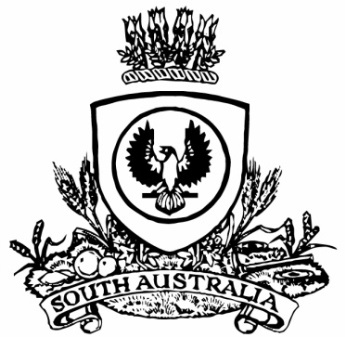 THE SOUTH AUSTRALIANGOVERNMENT GAZETTEPublished by AuthorityAdelaide, Thursday, 29 February 2024ContentsGovernor’s InstrumentsActs—No. 2-5 of 2024	300State Government InstrumentsAdvance Care Directives Act 2013	301Associations Incorporation Act 1985	331Environment Protection Act 1993	332Fisheries Management (General) Regulations 2017	344Housing Improvement Act 2016	345Land Acquisition Act 1969	345Livestock Act 1997	348Major Events Act 2013	348National Parks and Wildlife Act 1972	351Petroleum and Geothermal Energy Act 2000	352Planning, Development and Infrastructure Act 2016	352Professional Standards Act 2004	353Proof of Sunrise and Sunset Act 1923	354The District Court of South Australia—
Mount Gambier Circuit Court	354Wilderness Protection Act 1992	355Local Government InstrumentsCity of Adelaide	356Rural City of Murray Bridge	356Light Regional Council	356District Council of Yankalilla	357Public NoticesLocal Government Act 1999	358National Electricity Law	358National Energy Retail Law	358Trustee Act 1936	358Governor’s Instruments ACTSDepartment of the Premier and CabinetAdelaide, 29 February 2024Her Excellency the Governor directs it to be notified for general information that she has in the name and on behalf of His Majesty The King, this day assented to the undermentioned Bills passed by the Legislative Council and House of Assembly in Parliament assembled, viz.:No. 2 of 2024—Statutes Amendment (Industrial Relations Portfolio) Bill 2024An Act to amend the Fair Work Act 1994, the Public Holidays Act 2023 and the Work Health and Safety Act 2012No. 3 of 2024—Criminal Law (High Risk Offenders) (Additional High Risk Offenders) Amendment Bill 2024An Act to amend the Criminal Law (High Risk Offenders) Act 2015No. 4 of 2024—Botanic Gardens and State Herbarium (Miscellaneous) Amendment Bill 2024An Act to amend the Botanic Gardens and State Herbarium Act 1978No. 5 of 2024—State Assets (Privatisation Restrictions) Bill 2024An Act to prohibit the privatisation of certain state-owned assets without the approval of Parliament, and for other purposesBy command,Stephen Campbell Mullighan, MPFor PremierState Government InstrumentsAdvance Care Directives Act 2013Advance Care Directives FormsI, CHRIS PICTON MP, Minister for Health and Wellbeing, in accordance with Section 3 (1) of the Advance Care Directives Act 2013, publish the forms for giving Advance Care Directives.Dated: 23 January 2024Hon Chris Picton MPMinister for Health and Wellbeing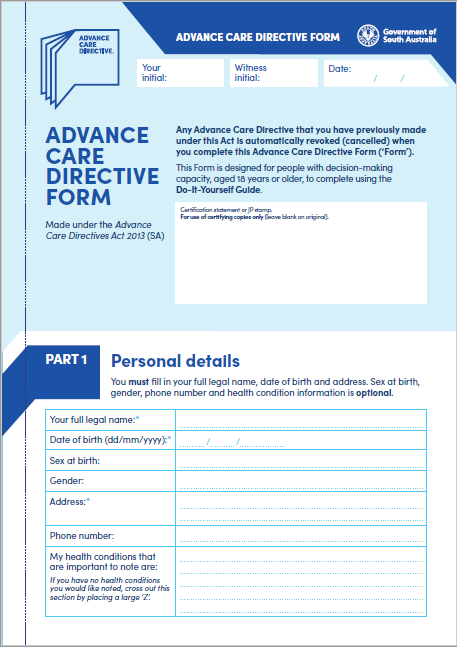 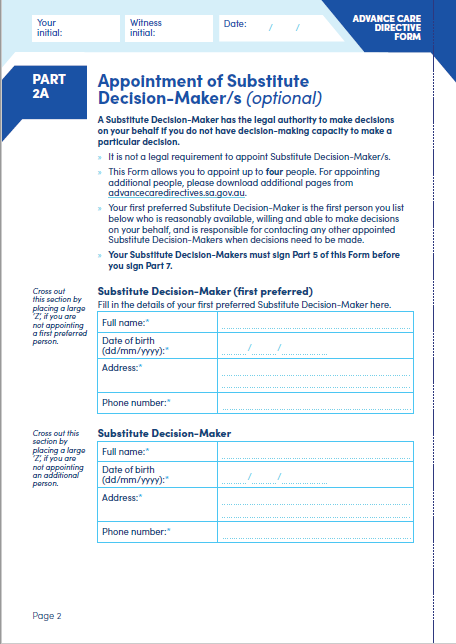 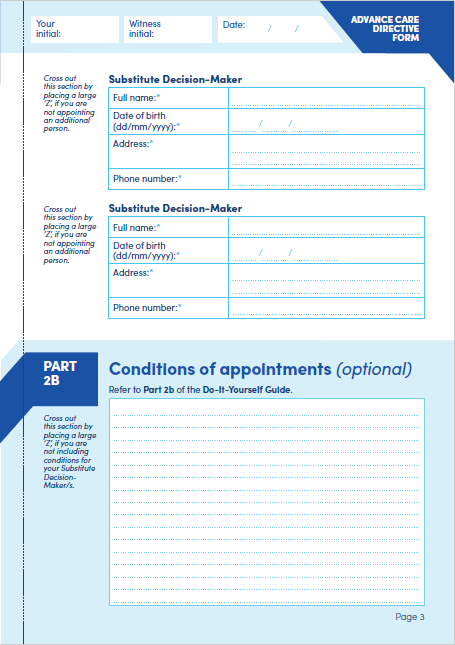 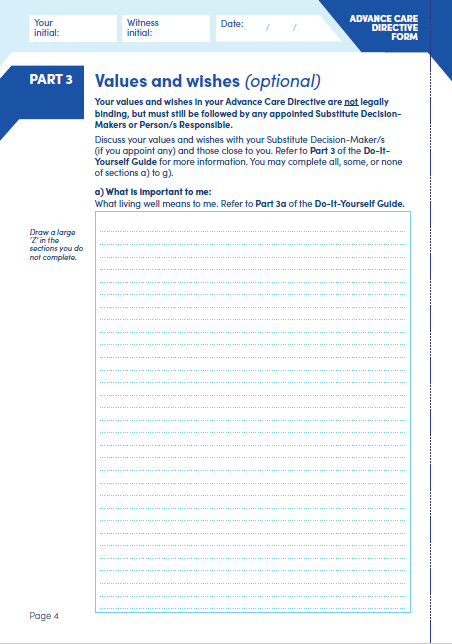 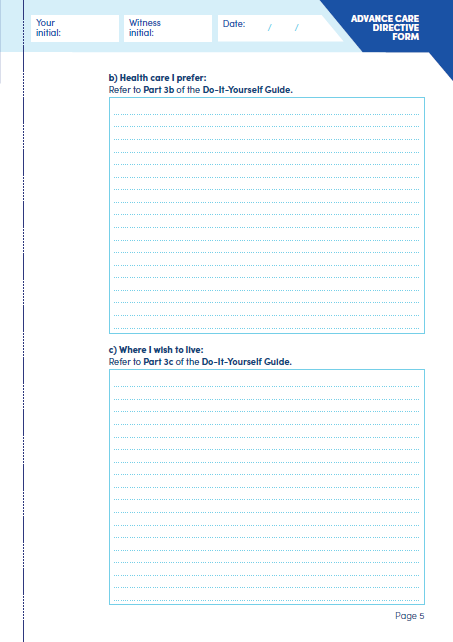 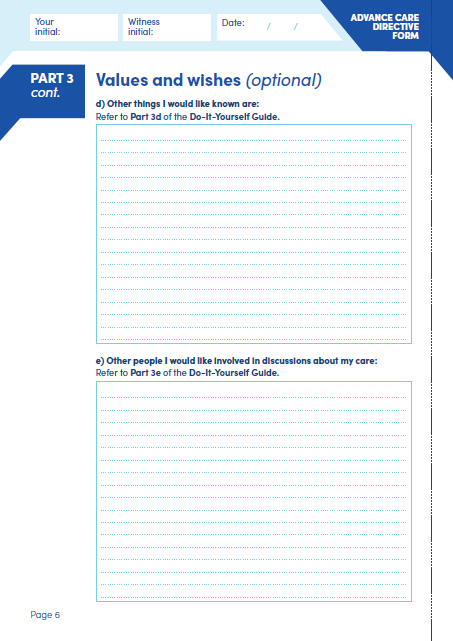 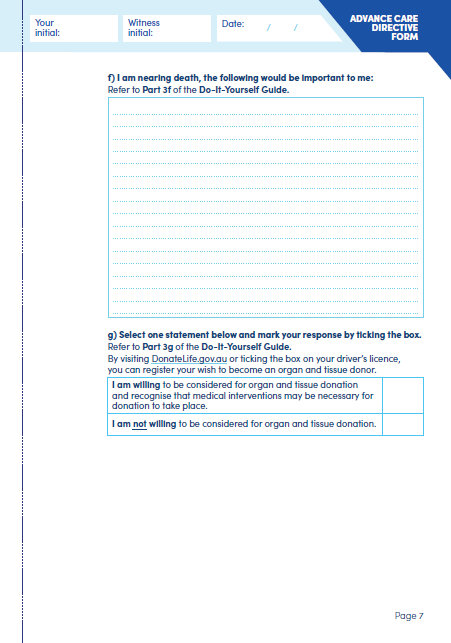 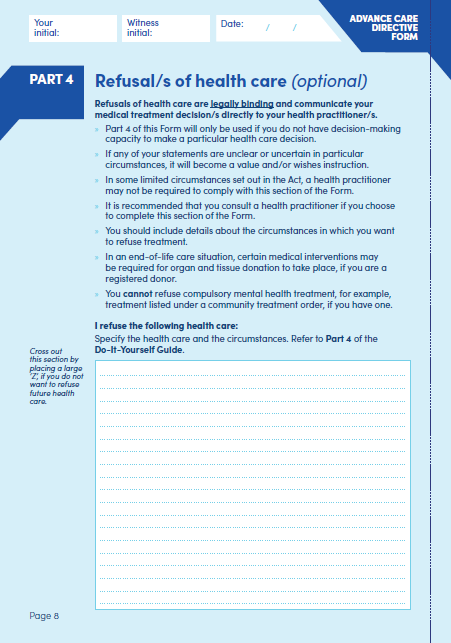 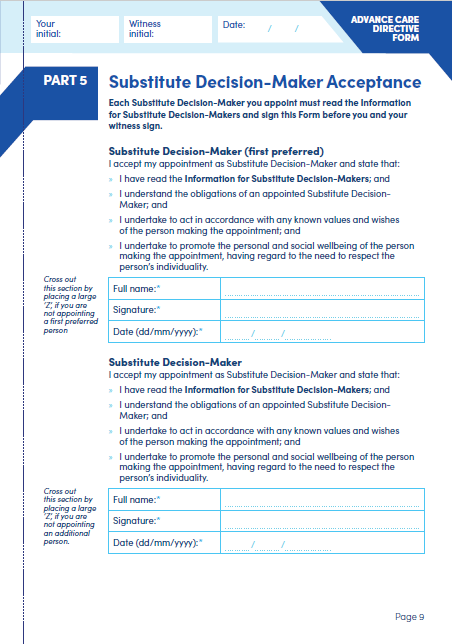 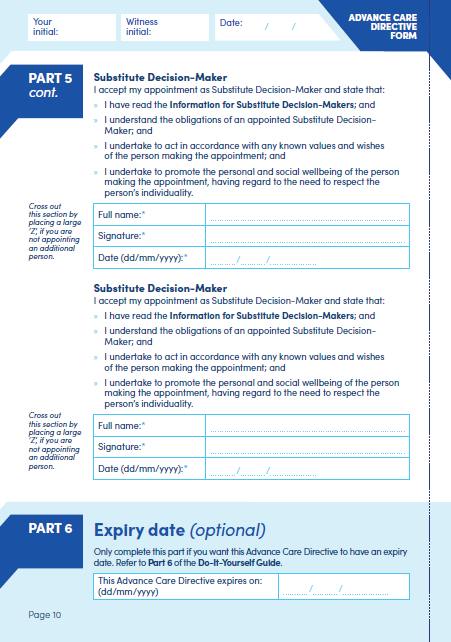 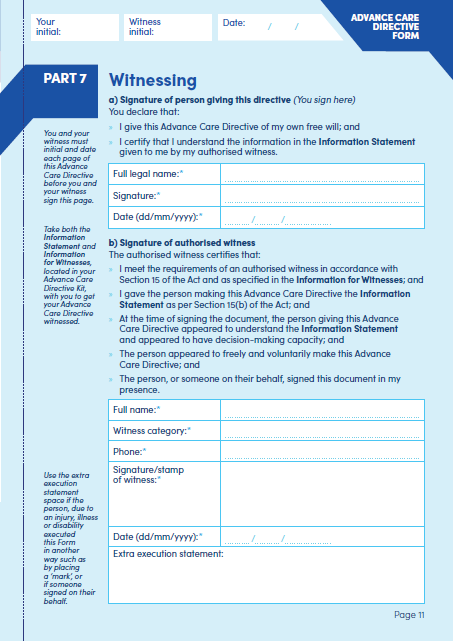 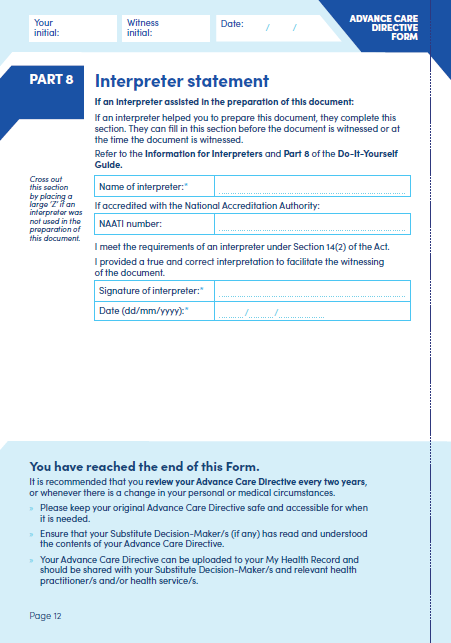 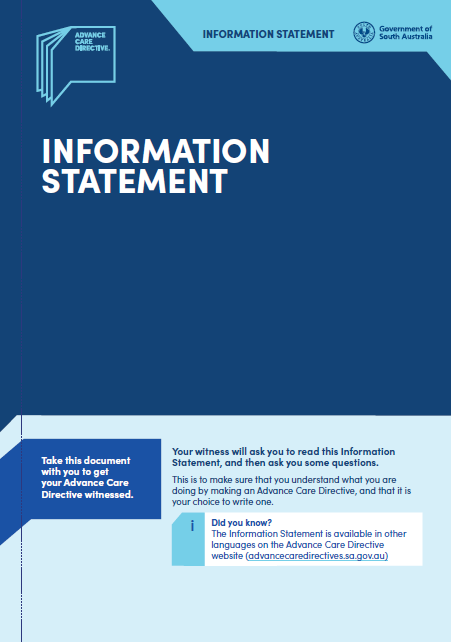 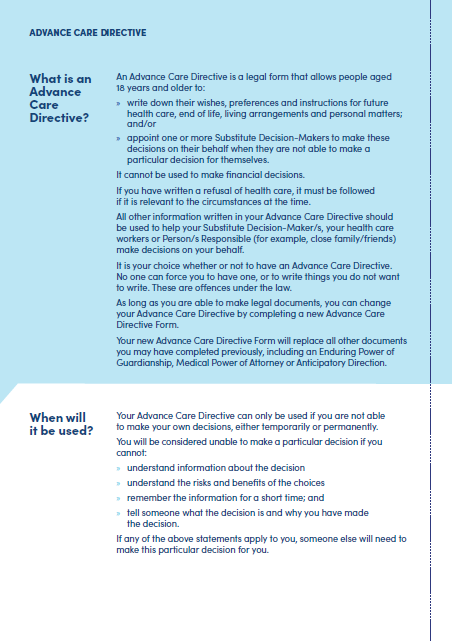 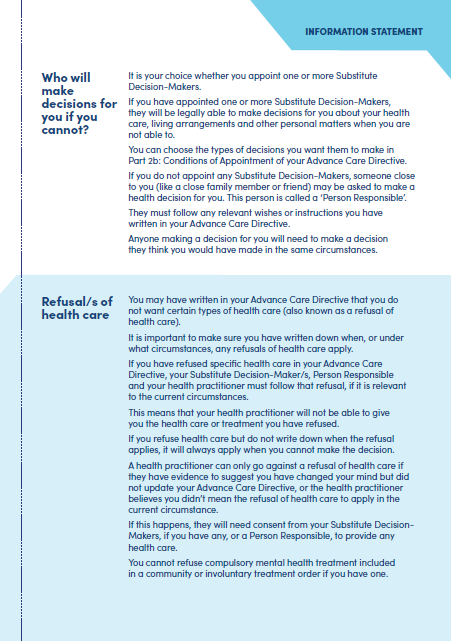 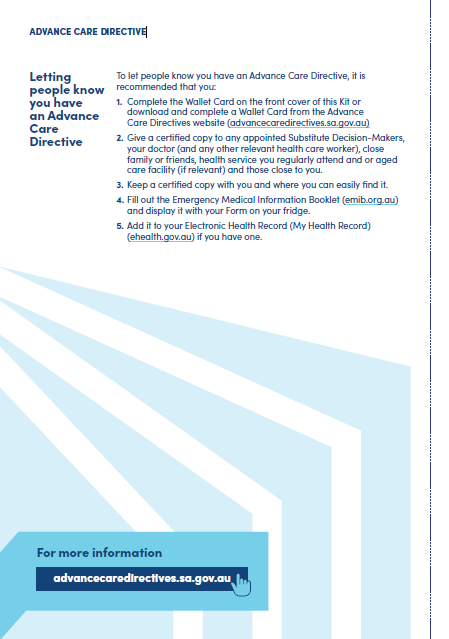 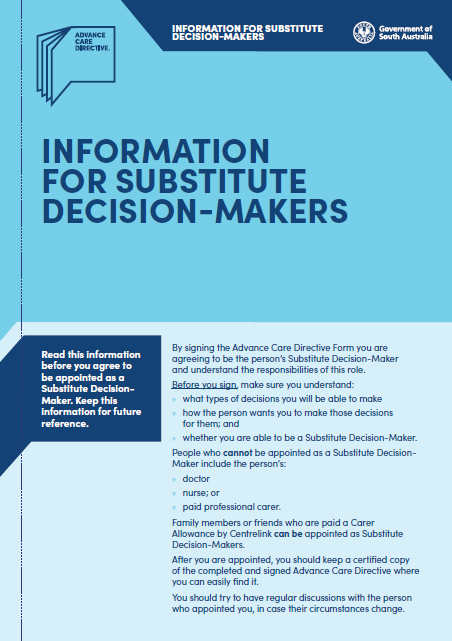 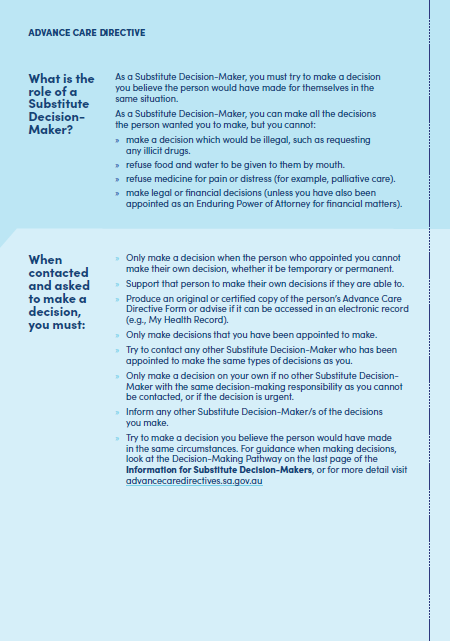 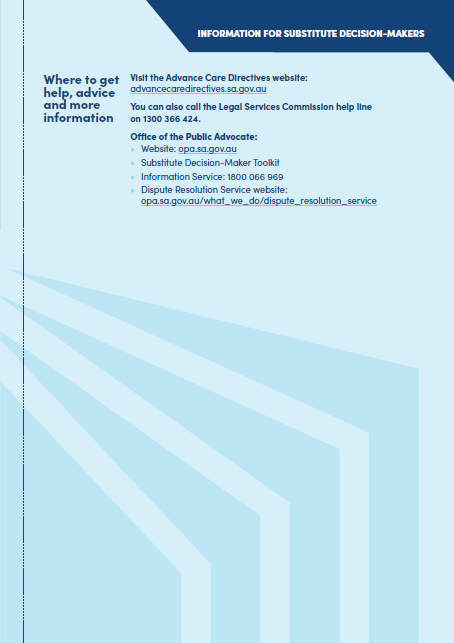 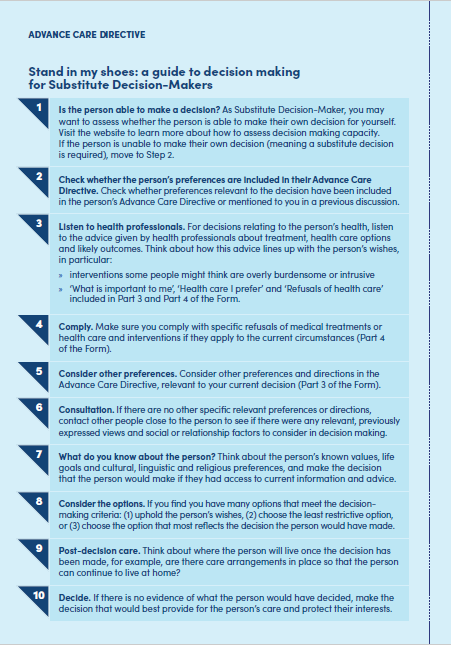 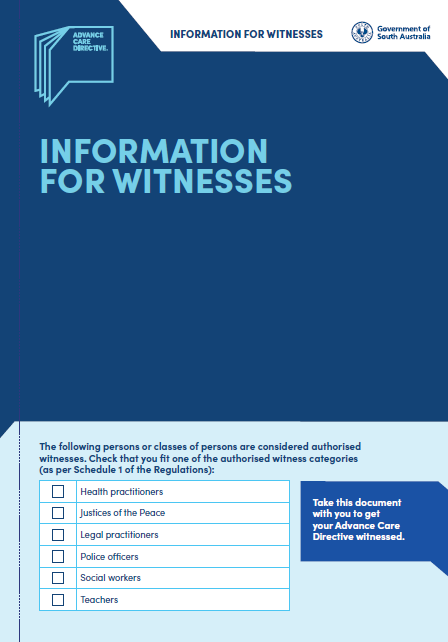 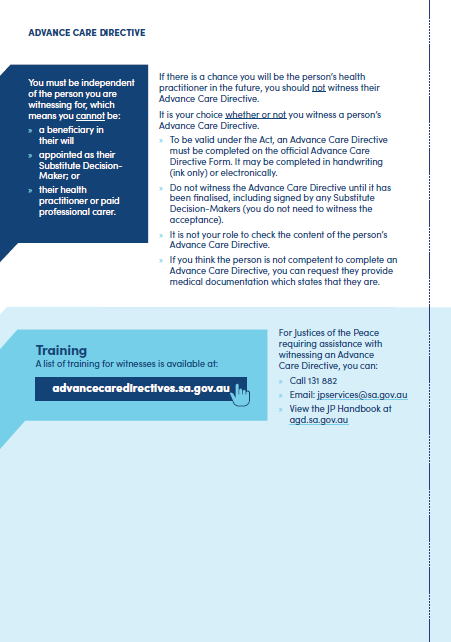 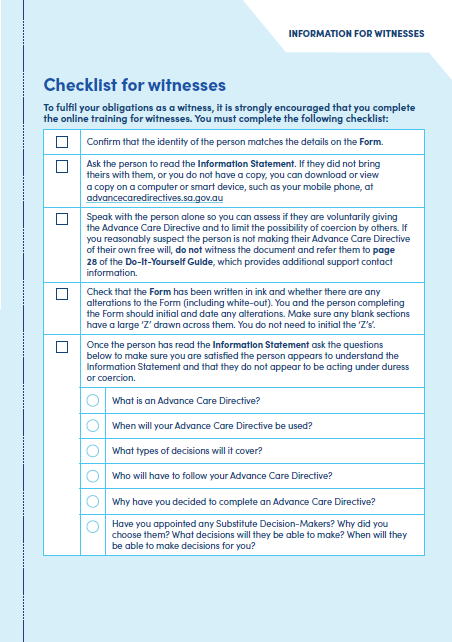 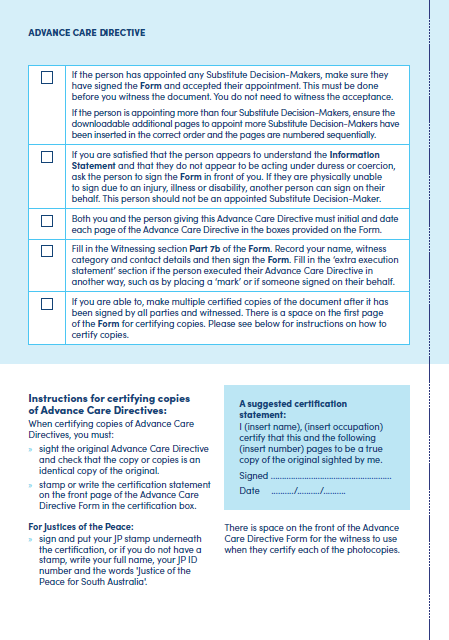 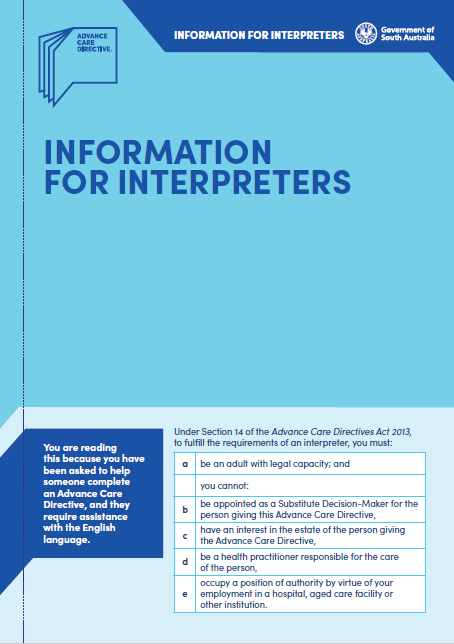 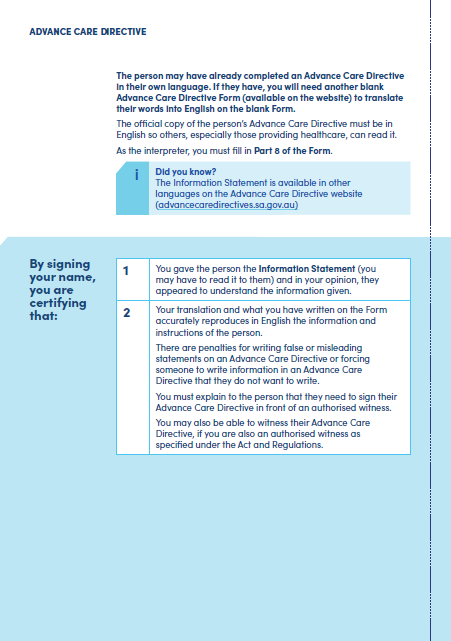 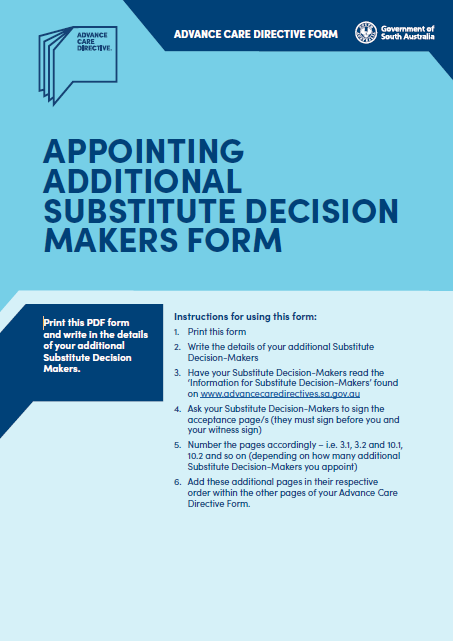 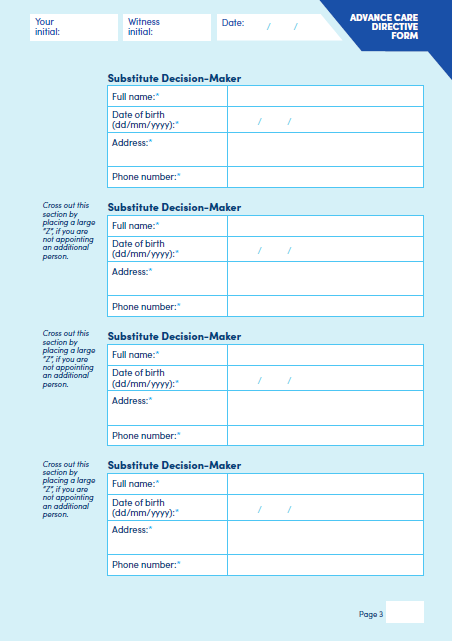 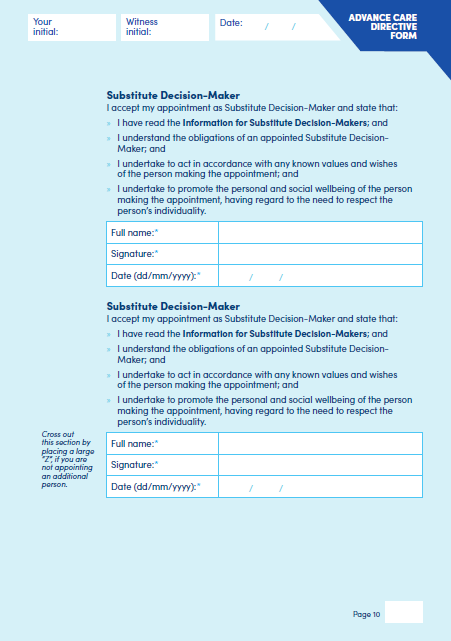 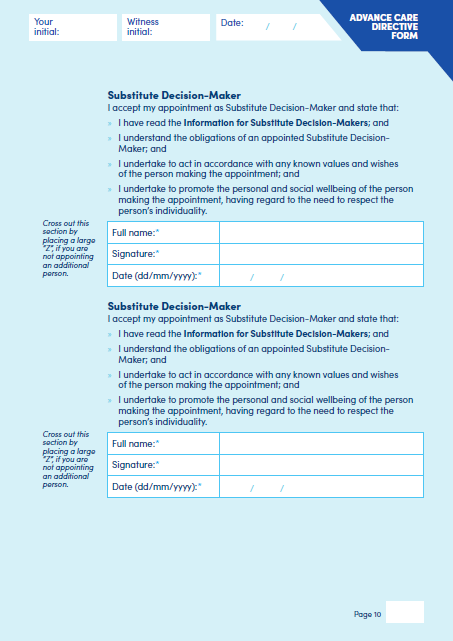 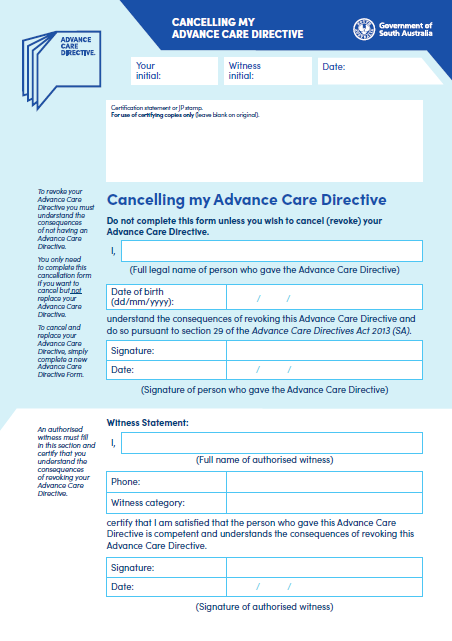 Associations Incorporation Act 1985 Section 43ADeregistration of AssociationsNOTICE is hereby given that the Corporate Affairs Commission approves the applications for deregistration received from the associations named below pursuant to section 43A of the Associations Incorporation Act 1985 (SA). Deregistration takes effect on the date of publication of this notice.FILIPINA NETWORK OF SOUTH AUSTRALIAN INCORPORATED [A36500]NORTHERN FUTURES INCORPORATED [A37264]MURRAY MALLEE LOCAL ACTION PLANNING ASSOCIATION INCORPORATED [A23921]KEITH AND DISTRICT HOSPITAL INCORPORATED [A1411]Given under the seal of the Commission at Adelaide this 27th day of February 2024.Lisa BerryTeam Leader, Lotteries & AssociationsA delegate of the Corporate Affairs CommissionEnvironment Protection Act 1993Section 68Approval of Category B ContainersI, Nicholas Stewart, Team Leader, Container Deposit Legislation and Delegate of the Environment Protection Authority (‘the Authority’), pursuant to Section 68 of the Environment Protection Act 1993 (SA) (‘the Act’) hereby:Approve as Category B Containers, subject to the conditions in subclauses 1, 2, 3 and 4 below, each of the classes of containers identified by reference to the following matters described in the first 4 columns of Schedule 1 of this Notice which are sold in South Australia:(a)	the product which each class of containers shall contain;(b)	the size of the containers;(c)	the type of containers; and(d)	the name of the holders of these approvals.1.	That containers of the class to which the approval relates must bear the refund marking specified by the Authority for containers of that class. The Authority specifies the following refund markings for Category B containers:(1)	“10c refund at collection depots when sold in SA”; or(2)	“10c refund at SA/NT collection depots in State/Territory of purchase”; or(3)	“10c refund at collection depots/points in participating state/territory of purchase”.2.	The holder of the approval must have in place an effective and appropriate waste management arrangement in relation to containers of that class. For the purpose of this approval notice the company named in Column 5 of Schedule 1 of this Notice is the nominated super collector.3.	In the case of an approval in relation to Category B containers that the waste management arrangement must require the holder of the approval to provide specified super collectors with a declaration in the form determined by the Authority in relation to each sale of such containers by the holder of the approval as soon as practicable after the sale.4.	The holder of these approvals must ensure that if a sticker bearing the refund marking has been approved, and is applied to the container, then the sticker must not be placed on any portion of the opening mechanism or in any other place that would require complete or partial removal of the sticker before the contents may be consumed.Dated: 29 February 2024Nicholas StewartTeam Leader, Container Deposit LegislationDelegate of the Environment Protection AuthoritySchedule 1Environment Protection Act 1993Section 69Revocation of Collection Depot ApprovalI, NICHOLAS STEWART, Delegate of the Environment Protection Authority (‘the Authority’), pursuant to Section 69 of the Environment Protection Act 1993 (SA) (‘the Act’) hereby:1.	Revocation of collection depot approval:Revoke the approval of the collection depot identified by reference to the following matters, which previously received all containers belonging to a class of containers that were approved as Category B Containers:(a)	the name of the collection depot described in Column 1 of Schedule 1 of this Notice; (b)	the name of the proprietor of the depot identified in Column 3 of Schedule 1 of this Notice;(c)	the location of the depot described in Columns 4-6 of Schedule 1 of this Notice.Dated: 29 February 2024Nicholas StewartDelegate of the Environment Protection AuthoritySchedule 1Environment Protection Act 1993Section 69Variation to Existing Approval of Collection DepotI, Nicholas Stewart, Delegate of the Environment Protection Authority (‘the Authority’), pursuant to Section 69 of the Environment Protection Act 1993 (SA) (‘the Act’) hereby:1.	Variation to Existing Approval of Collection Depot:Vary the approval of the collection depot listed at Schedule 1 of this notice, that was granted under the Act prior to the date of this Notice and impose the conditions of this approval to be as follows:1.1	Approval of Collection Depot:The collection depot identified by reference to the following matters is approved:(a)	the name of the collection depot described in Column 1 of Schedule 1 of this Notice;(b)	the name of the company identified in Column 2 of Schedule 1 of this notice;(c)	the name of the proprietor of the depot identified in Column 3 of Schedule 1 of this Notice;(d)	the location of the depot described in Columns 4-7 of Schedule 1 of this Notice.The collection depot listed at Schedule 1 of this Notice is approved in relation to all classes of containers, which were approved under the Act, at or subsequent to the date of this Notice, as Category B Containers.1.2	Conditions of Approval:Impose the following conditions on the approval:1.	If the Approval Holder’s name or postal address (or both) changes, then the Approval Holder must inform the Authority in writing, within 28 days of the change occurring.2.	If the collection depot is sold to another party, the Approval Holder must inform the Authority in writing, within 28 days of settlement.3.	The Approval Holder who wishes to cease operation of the depot shall notify the Authority in writing no less than 14 days from the date of closing.4.	The Approval Holder, or a person acting on his or her behalf, must not pay a refund on, or seek reimbursement for, containers that the Approval Holder, or the person acting on his or her behalf, knows were not purchased in South Australia.5.	The Approval Holder must ensure that prominent signage is displayed, detailing the offence and the penalties under Section 69 the Act, for presenting interstate containers for refund. Dated: 29 February 2024Nicholas StewartDelegate of the Environment Protection AuthoritySchedule 1Fisheries Management (General) Regulations 2017Regulation 23A (1) Determination—Taking of Bivalve Filter-Feeding Molluscs in Port Adelaide River Estuary As the delegate of the Minister for Primary Industries and Regional Development, I Professor Gavin Begg, Executive Director Fisheries and Aquaculture make the following determination for the purposes of regulation 23A(1) of the Fisheries Management (General) Regulations 2017:(1)	Mr Leon Mase, Department for Infrastructure and Transport, authorised employees or approved contractors of the Department for Infrastructure and Transport, and persons acting under supervision of authorised employees of the Department for Infrastructure and Transport may take bivalve filter-feeding molluscs within the waters of the Port Adelaide River Estuary excluding the waters of aquatic reserves, but only insofar as the taking of such aquatic organisms is incidental to or results from the cleaning of the West Lakes outlet gates located at Bower Road, New Port within Port Adelaide River.(2)	All equipment used in collecting or holding specimens during the cleaning process prior to disposal must be appropriately decontaminated in accordance with the “AQUAVETPLAN Operational Procedures Manual – Decontamination”.(3)	All bivalve molluscs that may be collected in the cleaning process must be disposed of appropriately in accordance with AQUAVETPLAN Operational Procedures Manual – Disposal.(4)	The incidental taking of bivalve filter-feeding molluscs as contemplated by this determination may only occur between from the date of this notice until 31 August 2024 unless this notice is otherwise varied of revoked.Dated: 17 February 2024Prof Gavin BeggExecutive DirectorFisheries And AquacultureDelegate of the Minister for Primary Industries and Regional DevelopmentHousing Improvement Act 2016Rent ControlThe Minister for Human Services Delegate in the exercise of the powers conferred by the Housing Improvement Act 2016, does hereby fix the maximum rental per week which shall be payable subject to Section 55 of the Residential Tenancies Act 1995, in respect of each house described in the following table. The amount shown in the said table shall come into force on the date of this publication in the Gazette.Dated: 29 February 2024Craig ThompsonHousing Regulator and RegistrarHousing Safety Authority, SAHADelegate of Minister for Human ServicesHousing Improvement Act 2016Rent Control RevocationsWhereas the Minister for Human Services Delegate is satisfied that each of the houses described hereunder has ceased to be unsafe or unsuitable for human habitation for the purposes of the Housing Improvement Act 2016, notice is hereby given that, in exercise of the powers conferred by the said Act, the Minister for Human Services Delegate does hereby revoke the said Rent Control in respect of each property.Dated: 29 February 2024Craig ThompsonHousing Regulator and RegistrarHousing Safety Authority, SAHADelegate of Minister for Human ServicesLand Acquisition Act 1969Section 16Form 5—Notice of Acquisition1.	Notice of acquisitionThe Commissioner of Highways (the Authority), of 83 Pirie Street, Adelaide SA 5000, acquires the following interests in the following land:Comprising an unencumbered estate in fee simple in that piece of land being portion of Allotment 100 in Deposited Plan 15618 comprised in Certificate of Title Volume 5402 Folio 483, and being the whole of the land identified as Allotment 2810 in D133732 lodged in the Lands Titles.This notice is given under Section 16 of the Land Acquisition Act 1969.2.	CompensationA person who has or had an interest consisting of native title or an alienable interest in the land that is divested or diminished by the acquisition or the enjoyment of which is adversely affected by the acquisition who does not receive an offer of compensation from the Authority may apply to the Authority for compensation.2A.	Payment of professional costs relating to acquisition (Section 26B)If you are the owner in fee simple of the land to which this notice relates, you may be entitled to a payment of up to $10,000 from the Authority for use towards the payment of professional costs in relation to the acquisition of the land.Professional costs include legal costs, valuation costs and any other costs prescribed by the Land Acquisition Regulations 2019.3.	InquiriesInquiries should be directed to:	Daniel TukGPO Box 1533Adelaide SA 5001Telephone: 08 7133 2479Dated: 23 February 2024The Common Seal of the COMMISSIONER OF HIGHWAYS was hereto affixed by authority of the Commissioner in the presence of:Rocco CarusoManager, Property Acquisition(Authorised Officer)Department for Infrastructure and TransportDIT 2023/04617/01Land Acquisition Act 1969Section 16Form 5—Notice of Acquisition1.	Notice of acquisitionThe Commissioner of Highways (the Authority), of 83 Pirie Street, Adelaide SA 5000, acquires the following interests in the following land:Comprising an unencumbered estate in fee simple in that piece of land being portion of Allotment 352 in Deposited Plan 45667 comprised in Certificate of Title Volume 5362 Folio 682, and being the whole of the land identified as Allotment 2380 in D 132581 lodged in the Lands Titles Office.This notice is given under Section 16 of the Land Acquisition Act 1969.2.	CompensationA person who has or had an interest consisting of native title or an alienable interest in the land that is divested or diminished by the acquisition or the enjoyment of which is adversely affected by the acquisition who does not receive an offer of compensation from the Authority may apply to the Authority for compensation.2A.	Payment of professional costs relating to acquisition (Section 26B)If you are the owner in fee simple of the land to which this notice relates, you may be entitled to a payment of up to $10,000 from the Authority for use towards the payment of professional costs in relation to the acquisition of the land.Professional costs include legal costs, valuation costs and any other costs prescribed by the Land Acquisition Regulations 2019.3.	InquiriesInquiries should be directed to:	Philip CheffirsGPO Box 1533Adelaide SA 5001Telephone: 08 7133 2395Dated: 23 February 2024The Common Seal of the COMMISSIONER OF HIGHWAYS was hereto affixed by authority of the Commissioner in the presence of:Rocco CarusoManager, Property Acquisition(Authorised Officer)Department for Infrastructure and TransportDIT 2021/12976/01Land Acquisition Act 1969Section 16Form 5—Notice of Acquisition1.	Notice of acquisitionThe Commissioner of Highways (the Authority), of 83 Pirie Street, Adelaide SA 5000, acquires the following interests in the following land:First: Comprising an unencumbered estate in fee simple in that piece of land being the whole of Allotment 301 in Filed Plan 38778 comprised in Certificate of Title Volume 5471 Folio 743.Secondly: Comprising an unencumbered estate in fee simple in that piece of land being the whole of Allotment 302 in Filed Plan 38778 comprised in Certificate of Title Volume 5471 Folio 744.Thirdly: Comprising an unencumbered estate in fee simple in that piece of land being the whole of Allotment 303 in Filed Plan 38778 comprised in Certificate of Title Volume 5471 Folio 745.This notice is given under Section 16 of the Land Acquisition Act 1969.2.	CompensationA person who has or had an interest consisting of native title or an alienable interest in the land that is divested or diminished by the acquisition or the enjoyment of which is adversely affected by the acquisition who does not receive an offer of compensation from the Authority may apply to the Authority for compensation.2A.	Payment of professional costs relating to acquisition (Section 26B)If you are the owner in fee simple of the land to which this notice relates, you may be entitled to a payment of up to $10,000 from the Authority for use towards the payment of professional costs in relation to the acquisition of the land.Professional costs include legal costs, valuation costs and any other costs prescribed by the Land Acquisition Regulations 2019.3.	InquiriesInquiries should be directed to:	Petrula PettasGPO Box 1533Adelaide SA 5001Telephone: 08 7133 2457Dated: 28 February 2024The Common Seal of the COMMISSIONER OF HIGHWAYS was hereto affixed by authority of the Commissioner in the presence of:Rocco CarusoManager, Property Acquisition(Authorised Officer)Department for Infrastructure and TransportDIT 2022/02936/01Land Acquisition Act 1969Section 16Form 5—Notice of Acquisition1.	Notice of acquisitionThe Commissioner of Highways (the Authority), of 83 Pirie Street, Adelaide SA 5000, acquires the following interests in the following land:Comprising an unencumbered estate in fee simple in that piece of land being the whole of Allotments 311, 312, 313, 314, 315, 316, 317, 318, 319 and 320 in Deposited Plan 1243 comprised in Certificate of Title Volume 5238 Folio 701.This notice is given under Section 16 of the Land Acquisition Act 1969.2.	CompensationA person who has or had an interest consisting of native title or an alienable interest in the land that is divested or diminished by the acquisition or the enjoyment of which is adversely affected by the acquisition who does not receive an offer of compensation from the Authority may apply to the Authority for compensation.2A.	Payment of professional costs relating to acquisition (Section 26B)If you are the owner in fee simple of the land to which this notice relates, you may be entitled to a payment of up to $10,000 from the Authority for use towards the payment of professional costs in relation to the acquisition of the land.Professional costs include legal costs, valuation costs and any other costs prescribed by the Land Acquisition Regulations 2019.3.	InquiriesInquiries should be directed to:	Petrula PettasGPO Box 1533Adelaide SA 5001Telephone: 08 7133 2457Dated: 27 February 2024The Common Seal of the COMMISSIONER OF HIGHWAYS was hereto affixed by authority of the Commissioner in the presence of:Rocco CarusoManager, Property Acquisition(Authorised Officer)Department for Infrastructure and TransportDIT 2022/02990/01Land Acquisition Act 1969Section 16Form 5—Notice of Acquisition1.	Notice of acquisitionThe Commissioner of Highways (the Authority), of 83 Pirie Street, Adelaide SA 5000, acquires the following interests in the following land:Comprising an unencumbered estate in fee simple in that piece of land being the whole of Allotment 86 in Filed Plan 122233 comprised in Certificate of Title Volume 5668 Folio 854.This notice is given under Section 16 of the Land Acquisition Act 1969.2.	CompensationA person who has or had an interest consisting of native title or an alienable interest in the land that is divested or diminished by the acquisition or the enjoyment of which is adversely affected by the acquisition who does not receive an offer of compensation from the Authority may apply to the Authority for compensation.2A.	Payment of professional costs relating to acquisition (Section 26B)If you are the owner in fee simple of the land to which this notice relates, you may be entitled to a payment of up to $10,000 from the Authority for use towards the payment of professional costs in relation to the acquisition of the land.Professional costs include legal costs, valuation costs and any other costs prescribed by the Land Acquisition Regulations 2019.3.	InquiriesInquiries should be directed to:	Daniel TukGPO Box 1533Adelaide SA 5001Telephone: 08 7133 2479Dated: 28 February 2024The Common Seal of the COMMISSIONER OF HIGHWAYS was hereto affixed by authority of the Commissioner in the presence of:Rocco CarusoManager, Property Acquisition(Authorised Officer)Department for Infrastructure and TransportDIT 2023/05378/01Livestock Act 1997Section 33Prohibitions on the Movement of Marine Benthic Species to Control or Eradicate Abalone Herpes Virus-1Pursuant to Section 33 of the Livestock Act 1997 and for the purposes of controlling or eradicating Abalone Herpes Virus-1 (AbHV-1), I, Dr Elise Spark, deputy Chief Inspector of Stock, delegate of the Minister for Primary Industries and Regional Development, hereby prohibit the movement within South Australia of live or dead marine benthic species originating (whether before or after the commencement of this notice) from the area described in Schedule 1, unless prior written approval for such movement has been obtained from the deputy or Chief Inspector of Stock.DefinitionsIn this Notice:Marine benthic species includes but is not limited to abalone, turbos and southern rock lobster. Schedule 1The coastal waters of the south east of South Australia contained within and bounded by a line commencing at the point closest to 38°02'49.3454" South 140°27'27.2593" East, then north-easterly to the line of Mean High Water Springs closest to the point 37°59'23.26788" South 140°31'02.7223" East, then beginning south-easterly along the line of Mean High Water Springs to the location closest to the point 38°03'21.9838" South 140°57'57.0451" East, then south-westerly to the point 38°07'19.1451" South 140°57'55.5041" East, then north-westerly to the point 38°07'22.7498" South 140°40'19.5476" East then north-westerly to the point 38°06'30.2557" South 140°36'40.0541" East then further north-westerly to the point of commencement. (GDA2020).Map of area described: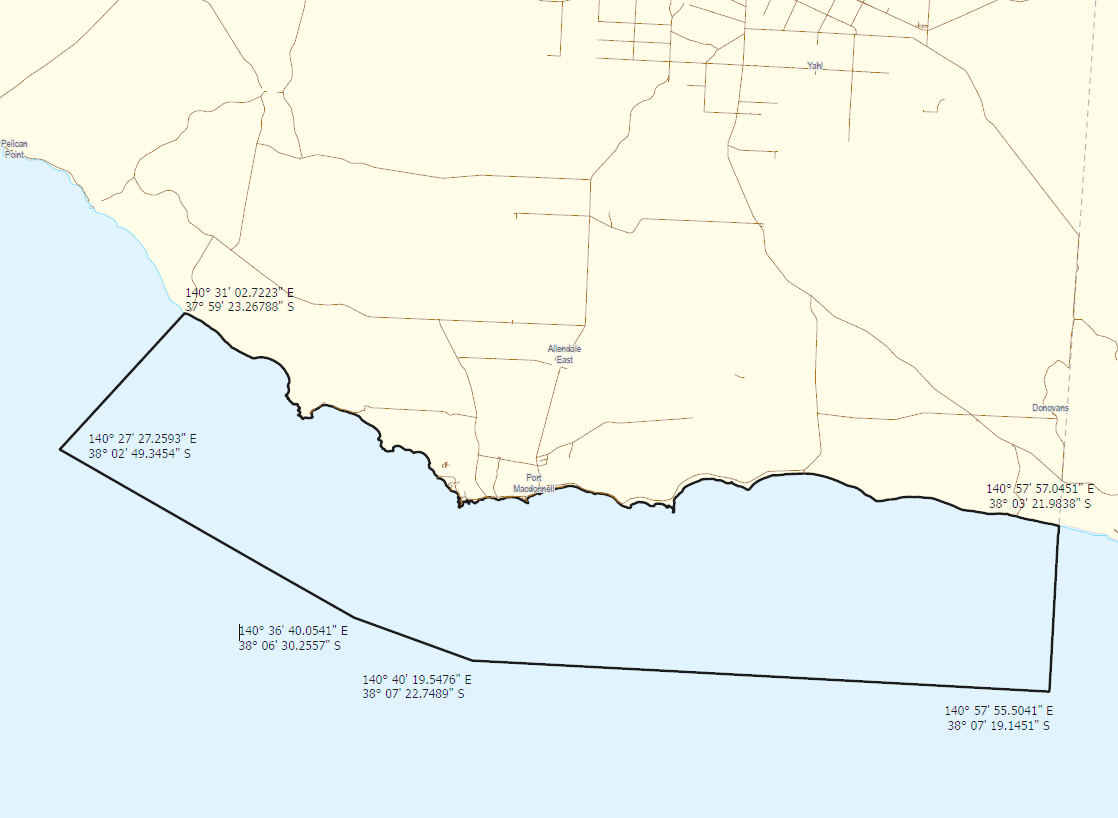 This Notice will come into effect from 22:00 on 23 February 2024.Dated: 23 February 2024Dr Elise SparkDeputy Chief Inspector of StockDelegate of the Minister for Primary Industries and Regional DevelopmentMajor Events Act 2013Section 6BDeclaration of a Major EventPURSUANT to section 6B of the Major Events Act 2013, I, Hon. Zoe Bettison MP, Minister for Tourism South Australia declare the 2024 WOMADelaide to be held from 8 to 11 March 2024 to be declared a major event.By virtue of the provisions of the Major Events Act 2013, I do hereby:Declare the 2024 WOMADelaide to be a major event.Specify the period for the event, for which the declaration of the major event is in force to be 7.00am Friday 8 March 2024 to 2.00am Tuesday 12 March.Declare the major event venue to be Botanic Park / Tainmuntilla and Frome Park / Nellie Raminyemmerin Park and any public place or part of a public place that is within 250 metres of the boundary of this park.Designate WOMADelaide Foundation Ltd (ABN 55 106 584 230) to be the event organisers for the event.Section 8.Section 10.Section 11.Section 12.Section 13.Being satisfied that the title ‘WOMADelaide’ and the logo as it appears below are sufficiently connected with the identity and conduct of the major event, and that the event has commercial arrangements that are likely to be adversely affected by the sue of the title and logo, I hereby declare, pursuant to section 14(1) of the Act, that ‘WOMADelaide’ is an official title and the logo as it appears below is an official logo in respect of the event.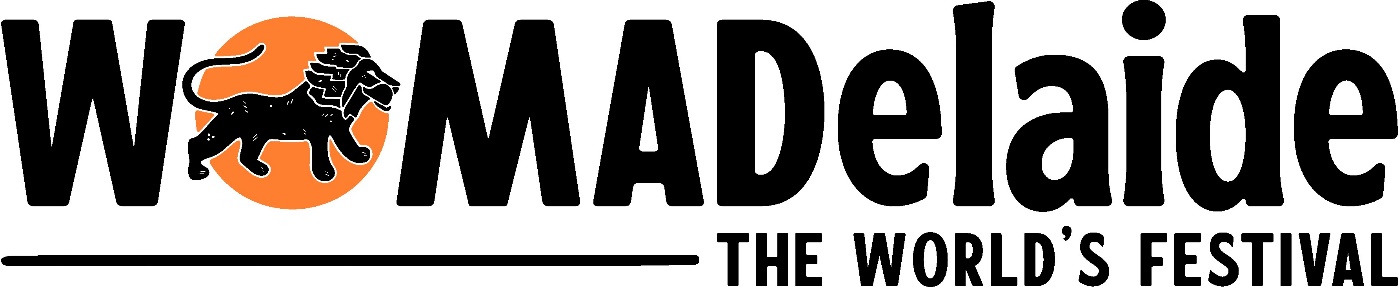 Dated: 26 February 2024Hon Zoe Bettison MPMinister for TourismMap of Controlled Area for the WOMADelaide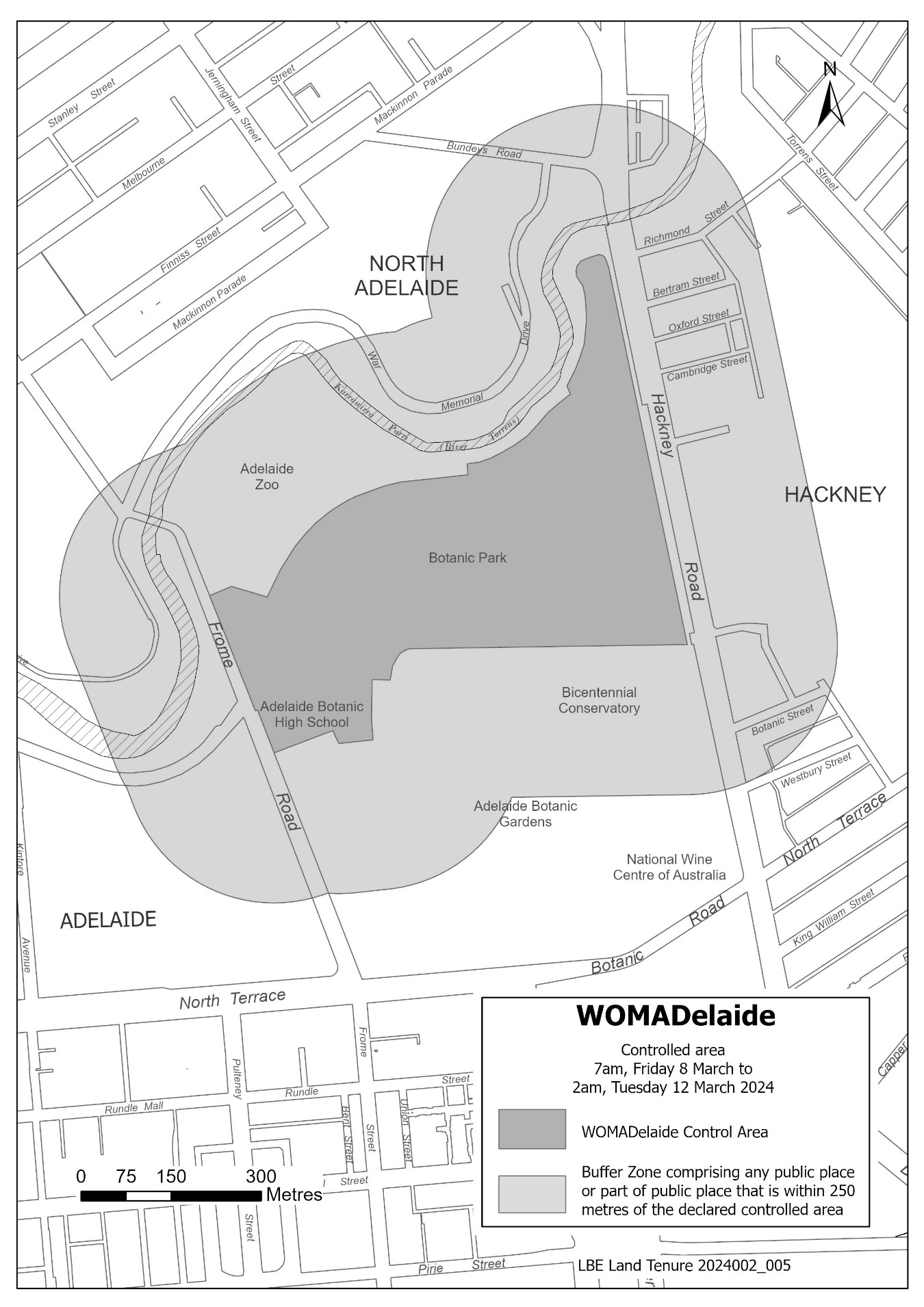 NATIONAL PARKS AND WILDLIFE ACT 1972WILDERNESS PROTECTION ACT 1992Managing Total Grazing Pressure in Reserves | Management plan amendments 2024—DraftI, MICHAEL JOSEPH WILLIAMS, Director of National Parks and Wildlife, hereby give notice under the provisions of section 38 of the National Parks and Wildlife Act 1972 and section 31 of the Wilderness Protection Act 1992 that draft amendments to the following park management plans have been prepared:Adelaide & Mount Lofty Ranges Region • Newland Head Conservation Park Management Plan 2004 • Scott Creek Conservation Park Management Plan 1999 • Morialta and Black Hill Conservation Parks Management Plan 2001 • Porter Scrub Conservation Park Management Plan 2007 • Anstey Hill Conservation Park Management Plan 2006Eyre & Far West Region • Gawler Ranges National Park Management Plan 2017 • Parks of the Coffin Bay Area Management Plan 2004 			• Coffin Bay National Park • Kellidie Bay Conservation Park • Avoid Bay Islands Conservation Park • Whidbey Isles Conservation Park • Mt Dutton Bay Conservation Park• Venus Bay Conservation Park Management Plan 2006 • Lake Newland Conservation Park Management Plan 2003 • Calpatanna Waterhole Conservation Park Management Plan 1987 • Eastern Eyre Peninsula Parks Management Plan 2014 			• Munyaroo Conservation Park • Ironstone Hill Conservation Park • Lake Gilles Conservation Park • Malgra Conservation Park • Heggaton Conservation Park • The Plug Range Conservation Park • Sheoak Hill Conservation Park• Mallee Parks of the Central Eyre Peninsula Management Plan 2007 • Barwell Conservation Park • Bascombe Well Conservation Park • Hambidge Wilderness Protection Area • Hincks Conservation Park • Hincks Wilderness Protection Area • Peachna Conservation Park • Shannon Conservation Park • Verran Tanks Conservation Park • Wharminda Conservation Park• Yellabinna and Warna Manda Parks Management Plan 2019• Acraman Creek Conservation Park • Chadinga Conservation Park • Fowlers Bay Conservation Park • Laura Bay Conservation Park • Point Bell Conservation Park • Wahgunyah Conservation Park • Wittelbee Conservation ParkRiverland & Murraylands Region • Danggali Wilderness Protection Area and Conservation Park Management Plan 2011 • Brookfield Conservation Park Management Plan 2005 • Reserves of the Billiatt District Management Plan 2011 • Conservation Parks of the Murraylands (Western Plains) Management Plans 1984 • Ridley Conservation Park • Swan Reach Conservation Park• Conservation Parks of the Murraylands (North West Zone) Management Plan 1994  • Pooginook Conservation Park • Pandappa Conservation Park • White Dam Conservation Park• Maize Island Lagoon Conservation Park and Marne Valley Conservation Park Management Plan 1994 • Morgan Conservation Park Management Plan 1992 • Moorook-Loch Luna Game Reserve Park Management Plan 1994Yorke & Mid North Region • Mokota Conservation Park Management Plan 2003 • Bimbowrie Conservation Park Management Plan 2012• Mount Brown Conservation Park Management Plan 1999 • The Dutchmans Stern Conservation Park Management Plan 1999Limestone Coast Region • Coorong National Park Management Plan 1991 • Naracoorte Caves National Park Management Plan 2001 • Piccaninnie Ponds Conservation Park Management Plan 1992 • Lake St Clair Conservation Park Management Plan 2011 • Bool Lagoon Game Reserve and Hacks Lagoon Conservation Parks Management Plan 2006 • Carpenter Rocks Conservation Park and Bucks Lake Game Reserve Management Plan 2007Copies of the draft plans may be obtained from:Department for Environment and Water Customer Service Centre, Ground Floor, 81-95 Waymouth Street, Adelaide SA 5000Black Hill National Parks and Wildlife Service Office, 115 Maryvale Road, Athelstone SA 5076Port Lincoln National Parks and Wildlife Service Office. 86 Tasman Terrace, Port Lincoln SA 5606National Parks and Wildlife Service South Australia Riverland and Murraylands Regional Office, 28 Vaughan Tce, Berri SA 5343National Parks and Wildlife Service, Yorke and Mid North Office, 115 Main North Road, Clare SA 5453National Parks and Wildlife Service, Limestone Coast Office, 152 Jubilee Highway East, Mt Gambier SA 5290Or online at:https://yoursay.sa.gov.au/https://www.parks.sa.gov.au/park-management/management-plansAny person may make representations in connection with the draft plan during the period up to and including 5pm 26 May 2024.Written comments should be forwarded to National Parks and Protected Area Program Unit, Department for Environment and Water, GPO Box 1047 ADELAIDE SA 5001 or e-mailed to DEWProtectedAreaManagement@sa.gov.auDated: 16 February 2024M.J. WilliamsDirector of National Parks and WildlifeDelegate of the Minister for Climate, Environment and WaterPetroleum and Geothermal Energy Act 2000Suspension ofPetroleum Exploration Licence—PEL 676Associated Activities Licence—AAL 308Pursuant to section 90 of the Petroleum and Geothermal Energy Act 2000, notice is hereby given that the abovementioned Licences have been suspended for the period from 22 December 2023 to 21 June 2024 inclusive, pursuant to delegated powers dated 27 November 2023.The expiry date of PEL 676 is now determined to be 1 September 2027 and the expiry date of AAL 308 is now determined to be 6 March 2025.Dated: 22 February 2024Benjamin ZammitExecutive DirectorRegulation and Compliance DivisionDepartment for Energy and MiningDelegate of the Minister for Energy and MiningPLANNING, DEVELOPMENT AND INFRASTRUCTURE ACT 2016Section 78Amendment to the Planning and Design CodePreambleIt is necessary to amend the Planning and Design Code (the Code) in operation at 15 February 2024 (Version 2024.3) in the interests of the orderly and proper development of an area of the State, and in order to counter applications for undesirable development within the area affected by the Ancillary Accommodation and Student Accommodation Definitions Review Code Amendment (the Amendment).PURSUANT to section 78 of the Planning, Development and Infrastructure Act 2016 (the Act), I hereby declare that the Amendment will come into operation on an interim basis on the day it is published on the SA planning portal.Dated: 23 February 2024Nick ChampionMinister for PlanningPlanning, Development and Infrastructure Act 2016Section 76Amendment to the Planning and Design CodePreambleIt is necessary to amend the Planning and Design Code (the Code) in operation at 15 February 2024 (Version 2024.3) in order to make changes of form relating to the Code’s spatial layers and their relationship with land parcels. NOTE: There are no changes to the application of zone, subzone or overlay boundaries and their relationship with affected parcels or the intent of policy application as a result of this amendment. PURSUANT to section 76 of the Planning, Development and Infrastructure Act 2016 (the Act), I hereby amend the Code in order to make changes of form (without altering the effect of underlying policy), correct errors and make operational amendments as follows:Undertake minor alterations to the geometry of the spatial layers and data in the Code to maintain the current relationship between the parcel boundaries and Code data as a result of the following:New plans of division deposited in the Land Titles Office between 7 February 2024 and 20 February 2024 affecting the following spatial and data layers in the Code:Zones and subzonesTechnical and Numeric VariationsBuilding Heights (Levels)Building Heights (Metres)Concept PlanFinished Ground and Floor LevelsGradient Minimum Site AreaMinimum Dwelling Allotment SizeMinimum FrontageMinimum Site AreaOverlaysAffordable HousingCoastal AreasCoastal FloodingDefence Aviation AreaDwelling ExcisionFuture Road WideningHazards (Acid Sulfate Soils)Hazards (Bushfire - High Risk)Hazards (Bushfire - Medium Risk)Hazards (Bushfire - General Risk)Hazards (Bushfire - Urban Interface)Hazards (Bushfire - Regional)Hazards (Bushfire - Outback)Heritage AdjacencyHistoric ShipwrecksLocal Heritage PlaceLimited Land DivisionNoise and Air EmissionsState Heritage PlaceStormwater ManagementUrban Tree CanopyIn Part 13 of the Code – Table of Amendments, update the publication date, Code version number, amendment type and summary of amendments within the ‘Table of Planning and Design Code Amendments’ to reflect the amendments to the Code as described in this Notice.PURSUANT to section 76(5)(a) of the Act, I further specify that the amendments to the Code as described in this Notice will take effect upon the date those amendments are published on the SA planning portal.Dated: 26 February 2024Greg Van Gaans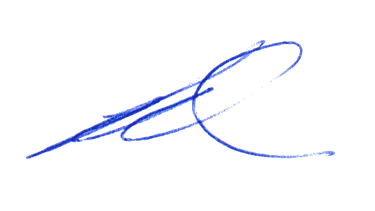 Director, Land and Built Environment,Department for Trade and InvestmentDelegate of the Minister for PlanningProfessional Standards Act 2004The Victorian Bar Professional Standards SchemePURSUANT to section 34(2) of the Professional Standards Act 2004, I Kyam Maher, Attorney-General for the State of South Australia, hereby extend the period for which the Victorian Bar Professional Standards Scheme is in force in South Australia to 30 June 2025. Dated: 12 December 2023Kyam Maher MLCAttorney-GeneralProof of Sunrise and Sunset Act 1923Almanac for April, May and June 2024Pursuant to the requirements of the Proof of Sunrise and Sunset Act 1923, I Jon William Whelan, Chief Executive, Department for Infrastructure and Transport, at the direction of the Minister for Infrastructure and Transport, publish in the Schedule hereto an almanac setting out the times of sunrise and sunset on every day for the three calendar months April, May and June 2024.Dated: 26 February 2024Jon William WhelanChief ExecutiveDepartment for Infrastructure and TransportScheduleSunrise & Sunset Times for Adelaide 2024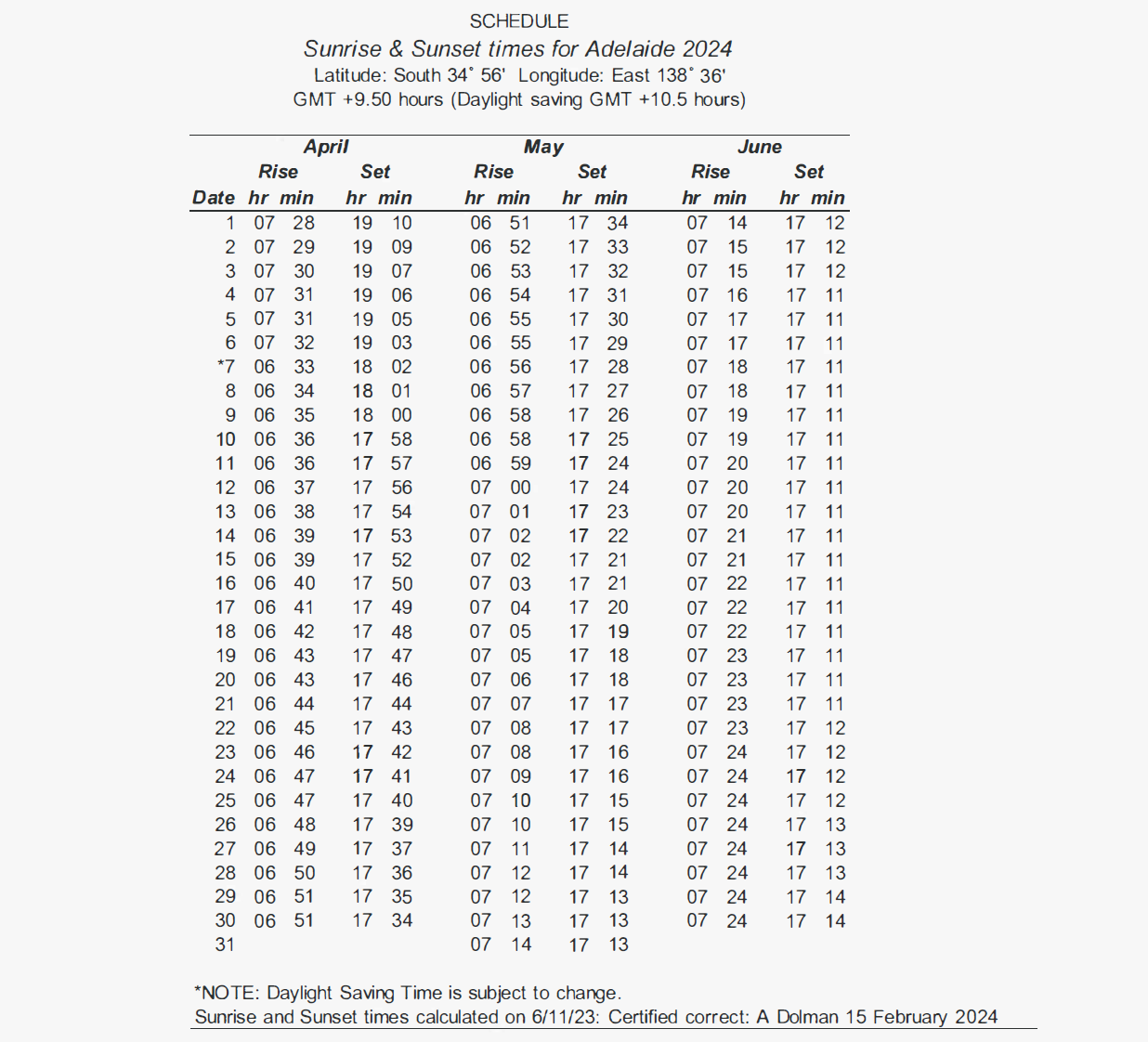 The District Court of South Australia Mount Gambier Circuit Court Sheriff’s Office, Adelaide, 5 March 2024In pursuance of a precept from the District Court to me directed, I do hereby give notice that the said Court will sit as a Court of Oyer and Terminer and General Gaol Delivery at the Courthouse at Mount Gambier on the day and time undermentioned and all parties bound to prosecute and give evidence and all jurors summoned and all others having business at the said Court are required to attend the sittings thereof and the order of such business will be unless a Judge otherwise orders as follows:	Tuesday 5 March 2024 at 10 a.m. on the first day of the sittings the only business taken will be the arraignment of prisoners in gaol and the passing of sentences on prisoners in gaol committed for sentence; the surrender of prisoners on bail committed for sentence; the surrender of persons in response to ex officio informations or of persons on bail and committed for trial who have signified their intentions to plead guilty and the passing of sentences for all matters listed for disposition by the District Court.	Juries will be summoned for 4 March 2024 and persons will be tried on this and subsequent days of the sittings.Prisoners in H.M. Gaol and on bail for sentence and for trial at the sittings 
of the Mount Gambier Courthouse, commencing 5 March 2024.Prisoners on bail must surrender at 10 a.m. of the day appointed for their respective trials. If they do not appear when called upon their recognizances and those of their bail will be estreated and a bench warrant will be issued forthwith.By order of the Court;L. TurnerSheriffWilderness Protection Act 1992Public Submissions—Proposal to Proclaim an Addition to the Cape Torrens Wilderness Protection AreaI, SUSAN CLOSE, Minister for Climate, Environment and Water, hereby give notice under the provisions of section 22(6)(e) of the Wilderness Protection Act 1992, that the public submissions regarding the proposal to proclaim an addition to the Cape Torrens Wilderness Protection Area are now available for public viewing.The land to be added to the wilderness protection area is Allotment 1 in Deposited Plan 119843, Hundred of Borda.Copies of the submissions may be viewed at or obtained from the offices of the Department for Environment and Water at:Adelaide: Reception, Ground Floor, 81-95 Waymouth Street, Adelaide, SA 5000.Kingscote: 37 Dauncey Street, Kingscote, SA 5223.Or by contacting Andrew Burnell, Team Leader, Park Strategy and Establishment, Department for Environment and Water at andrew.burnell@sa.gov.au. Dated: 27 February 2024Susan Close MPMinister for Climate, Environment and WaterLocal Government InstrumentsCITY OF ADELAIDELocal Government Act 1999: Section 122andCity of Adelaide Act 1998: Section 30Draft Buildings Asset Management Plan for public consultationThe City of Adelaide is consulting on its Draft Buildings Asset Management Plan.Pursuant to the provisions of section 122 of the Local Government Act 1999, and section 30 of the City of Adelaide Act 1998, the City of Adelaide is required to conduct public consultation on its Asset Management Plans before they can be formally adopted.A copy of each draft Asset Management Plan will be available for inspection at the Council’s principal office (25 Pirie Street, Adelaide SA 5000), and at its libraries and community centres.For further information on the consultation process or to provide feedback you can visit yoursay.cityofadelaide.com.au at any time, or Council’s principal office, its libraries and community centres during ordinary office hours.Consultation is open from Monday 4 March 2024.All submissions on the Draft Buildings Asset Management Plan must be received by 5:00 pm, Friday 12 April 2024.Michael SedgmanActing Chief Executive OfficerRural City of Murray BridgeNotice of Exclusion of Land from Classification as Community LandNOTICE is hereby given that the Rural City of Murray Bridge at its meeting held on 9 September 2013 resolved, pursuant to section 193 (4) of the Local Government Act 1999, to exclude the following parcel of land from classification as community land:Allotment 6 in the Deposited Plan D1819, Adelaide Road, Hundred of Mobilong, being the whole of the land comprised in Certificate of Title Register Book Volume 6126, Folio 233.H. BarcleyChief Executive OfficerLight Regional CouncilLocal Government Act 1999Land Division—Allotment 1 Moyle Road, Allotment 1 Kapunda Street, 
Allotment 2 Kapunda Street and Allotment 102 Kapunda Street, Kapunda—Street NamesNotice is hereby given that in accordance with the provisions of Section 219 of the Local Government Act 1999, at the meeting held on 15 September 2009, Council resolved to approve street names associated with land division development at Stephenson, Schuster and Gray Street, Freeling that has created the following public roads:Sir Sidney Kidman BoulevardBrumby CourtButler CrescentThe previously mentioned Council minutes and street naming report can be viewed on the Light Regional Council website.Dated: 26 February 2024 	Richard DodsonChief Executive OfficerLight Regional CouncilLocal Government Act 1999Land Division—Allotment 454 and 455 Kangaroo Flat Road, Roseworthy—Street NamesNotice is hereby given that in accordance with the provisions of Section 219 of the Local Government Act 1999, at the meeting held on 26 May 2020, Council resolved to approve street names associated with land division development at Allotment 454 and 455 Kangaroo Flat Road, Roseworthy that has created the following public roads:Birks AvenueRankine RoadLudbrook DriveBeckwith StreetBuring RoadThe previously mentioned Council minutes and street naming report can be viewed on the Light Regional Council website.Dated: 26 February 2024 	Richard DodsonChief Executive OfficerDistrict Council of YankalillaAssignment of Name for Un-named RoadNotice is herby given that the District Council of Yankalilla at its meeting held on 20 February 2024 resolved pursuant to Section 219 of the Local Government Act 1999 and its Road Naming Policy to adopt Hewett Crescent as the name of the previously un-named public road in Myponga Beach taking effect from 20 February 2024.A plan that delineates the un-named public road can be found on Council’s website www.yoursayyankalilla.com.au Nathan CunninghamChief Executive OfficerPublic NoticesLOCAL GOVERNMENT ACT 1999Central Local Government Region of South AustraliaAdoption of Amended CharterNotice is hereby given of the adoption of an Amended Charter by the Central Local Government Region of South Australia (referred to as Northern and Yorke Local Government Association) on 23 February 2024. In accordance with the Local Government Act 1999, Schedule 2 (2) Clause 19 (5) (c), full details of the Amended Charter are available at www.legatus.sa.gov.au.Dated: 26 February 2024 Simon MillcockChief Executive OfficerNorthern and Yorke Local Government AssociationNational Electricity LawNotice of Extension for Draft DeterminationNotice of Making of Final Rule Determination and Final RuleNotice of Making of Draft Rule Determination and Draft RuleThe Australian Energy Market Commission (AEMC) gives notice under the National Electricity Law as follows:Under s 107, the time for making the draft determination on the Integrating price-responsive resources into the NEM (Ref. ERC0352) proposal has been extended to 25 July 2024.  Under ss 102 and 103, the making of the National Electricity Amendment (Calculation of system strength quantity) Rule 2024 No. 2 (Ref.  ERC0375) and related final determination. Schedule 1 will commence on 1 July 2024 and Schedule 2 will commence on 8 March 2024. Under s 99, the making of a draft determination and related draft rule on the Unlocking CER benefits through flexible trading proposal (Ref. ERC0346). Submissions must be received by 11 April 2024.Submissions can be made via the AEMC’s website. Before making a submission, please review the AEMC’s privacy statement on its website, and consider the AEMC’s Tips for making a submission. The AEMC publishes all submissions on its website, subject to confidentiality.Documents referred to above are available on the AEMC’s website and are available for inspection at the AEMC’s office.Australian Energy Market CommissionLevel 15, 60 Castlereagh StSydney NSW 2000Telephone: (02) 8296 7800www.aemc.gov.auDated: 29 February 2024National Energy Retail LawNotice of Extension for Draft DeterminationNotice of Making of Draft Rule Determination and Draft RuleThe Australian Energy Market Commission (AEMC) gives notice under the National Energy Retail Law as follows:Under s 266, the time for making the draft determination on the Integrating price-responsive resources into the NEM (Ref. RRC0051) proposal has been extended to 25 July 2024.Under s 256, the making of a draft determination and related draft rule on the Unlocking CER benefits through flexible trading (Ref.  RRC0045) proposal. Submissions must be received by 11 April 2024. Submissions can be made via the AEMC’s website. Before making a submission, please review the AEMC’s privacy statement on its website, and consider the AEMC’s Tips for making a submission. The AEMC publishes all submissions on its website, subject to confidentiality.Documents referred to above are available on the AEMC’s website and are available for inspection at the AEMC’s office.Australian Energy Market CommissionLevel 15, 60 Castlereagh StSydney NSW 2000Telephone: (02) 8296 7800www.aemc.gov.auDated: 29 February 2024Trustee Act 1936Public TrusteeEstates of Deceased PersonsIn the matter of the estates of the undermentioned deceased persons:CHRISTIE Eleanor McCloud late of 52 Dunrobin Road Hove Retired Teacher who died 12 November 2023EVANS David John late of 7A Wheaton Street South Plympton of no occupation who died 30 April 2023LOCH Julie Eleanor late of 30B Maldon Avenue Mitchell Park Retired Stenographer who died 13 March 2023NYARI Wendy Jeanette late of 8 Elmgrove Road Salisbury North of no occupation who died 11 June 2020OCHRYN Michalina late of 13 Keith Avenue North Plympton Retired Cook who died 23 September 2023PALMGREN Hans Olof late of 14 Heading Street Whyalla Stuart Retired Technical Officer who died 4 October 2023SCHMIDT Trevor Kenneth late of 31 Upcher Street Blanchetown Carpenter who died 16 September 2023WHITE Lorraine Kathleen late of 14 Tapping Crescent North Haven Retired Telephonist who died 18 September 2023Notice is hereby given pursuant to the Trustee Act 1936, the Inheritance (Family Provision) Act 1972 and the Family Relationships Act 1975 that all creditors, beneficiaries, and other persons having claims against the said estates are required to send, in writing, to the office of Public Trustee at GPO Box 1338, Adelaide SA 5001, full particulars and proof of such claims, on or before 29 March 2024 otherwise they will be excluded from the distribution of the said estate; and notice is also hereby given that all persons indebted to the said estates are required to pay the amount of their debts to the Public Trustee or proceedings will be taken for the recovery thereof; and all persons having any property belonging to the said estates are forthwith to deliver same to the Public Trustee.Dated: 29 February 2024N. S. RantanenPublic TrusteeNotice SubmissionThe South Australian Government Gazette is published each Thursday afternoon.Notices must be emailed by 4 p.m. Tuesday, the week of publication.Submissions are formatted per the gazette style and a proof will be supplied prior to publication, along with a quote if applicable. Please allow one day for processing notices.Alterations to the proof must be returned by 4 p.m. Wednesday.Gazette notices must be submitted as Word files, in the following format:	Title—the governing legislation	Subtitle—a summary of the notice content	Body—structured text, which can include numbered lists, tables, and images	Date—day, month, and year of authorisation	Signature block—name, role, and department/organisation authorising the noticePlease provide the following information in your email:	Date of intended publication	Contact details of the person responsible for the notice content	Name and organisation to be charged for the publication—Local Council and Public notices only	Purchase order, if required—Local Council and Public notices onlyEmail:	governmentgazettesa@sa.gov.auPhone:	(08) 7133 3552Website:	www.governmentgazette.sa.gov.auAll instruments appearing in this gazette are to be considered official, and obeyed as suchPrinted and published weekly by authority of T. Foresto, Government Printer, South Australia$8.55 per issue (plus postage), $430.00 per annual subscription—GST inclusiveOnline publications: www.governmentgazette.sa.gov.auColumn 1Column 2Column 3Column 4Column 5Product NameContainer
SizeContainer TypeApproval HolderCollection ArrangementsBrookvale Union Bourbon & Cola 6.0%330 mlAluminium4 Pines Brewing Company Wholesale Pty LtdMarine Stores LtdBrookvale Union Rum & Cola 6.0%330 mlAluminium4 Pines Brewing Company Wholesale Pty LtdMarine Stores LtdBrookvale Union Whisky & Dry 6.0%330 mlAluminium4 Pines Brewing Company Wholesale Pty LtdMarine Stores LtdBrookvale Union and 4 Pines Brewing Company Lemon Shandy375 mlAluminium4 Pines Brewing Company Wholesale Pty LtdMarine Stores LtdThe Hidden Sea Spritz Pinot Grigio250 mlAluminiumA. G. Oatley Wines Pty LtdMarine Stores LtdThe Hidden Sea Spritz Rose250 mlAluminiumA. G. Oatley Wines Pty LtdMarine Stores LtdAJ COCONUT MILK DRINK LYCHEE290 mlGlassAJ FRESH FOODS PTY LTDStatewide RecyclingAJ COCONUT MILK DRINK MANGO290 mlGlassAJ FRESH FOODS PTY LTDStatewide RecyclingAJ GUAVA JUICE DRINK330 mlAluminiumAJ FRESH FOODS PTY LTDStatewide RecyclingAJ LYCHEE JUICE DRINK330 mlAluminiumAJ FRESH FOODS PTY LTDStatewide RecyclingAJ MANGO JUICE DRINK330 mlAluminiumAJ FRESH FOODS PTY LTDStatewide RecyclingAJ ORANGE JUICE DRINK330 mlAluminiumAJ FRESH FOODS PTY LTDStatewide RecyclingHard Rated Alcoholic Lemon375 mlAluminiumAsahi Beverages Pty LtdMarine Stores LtdHard Rated Alcoholic Lemon Zero Sugar375 mlAluminiumAsahi Beverages Pty LtdMarine Stores LtdVodka Cruiser State Of Origin Bold Berry275 mlGlassAsahi Beverages Pty LtdMarine Stores LtdVodka Cruiser State Of Origin Wild Berry275 mlGlassAsahi Beverages Pty LtdMarine Stores LtdSparkly Sugar Free Raspberry350 mlGlassAusbev Pty LtdStatewide RecyclingNosh Boozy Seltzer Mango + Pineapple 89 Calories Zero Sugar Zero Carbs Gluten Free Vegan330 mlAluminiumAustralian Beer Company Pty LtdMarine Stores LtdNosh Boozy Seltzer Peach 89 Calories Zero Sugar Zero Carbs Gluten Free Vegan330 mlAluminiumAustralian Beer Company Pty LtdMarine Stores LtdNosh Boozy Seltzer With A Hint of Citrus Crush330 mlAluminiumAustralian Beer Company Pty LtdMarine Stores LtdRanga Tangle Mixed Fruit Vodka375 mlAluminiumAustralian Beer Company Pty LtdMarine Stores LtdSon of A Nun Mid Strength375 mlAluminiumAustralian Beer Company Pty LtdMarine Stores LtdRover Nil Non-Alc XPA375 mlAluminiumAustralian Brewers Guild Pty LtdMarine Stores LtdTangent Hard Sparkling One For Yuzu Alcoholic Sparkling Beverage Yuzu & Sake330 mlAluminiumAustralian Brewers Guild Pty LtdMarine Stores LtdTangent Hard Sparkling Smokin Aces Alcoholic Sparkling Beverage Cola With A Hint Of Smoke330 mlAluminiumAustralian Brewers Guild Pty LtdMarine Stores LtdTangent Hard Sparkling Vive Le French Tini Alcoholic Sparkling Beverage Raspberry & Pineapple330 mlAluminiumAustralian Brewers Guild Pty LtdMarine Stores LtdTNT Sour Fizz Cola Flavoured Sparkling Drink250 mlAluminiumAustralian International Traders Pty LtdStatewide RecyclingTNT Sour Fizz Drink  Lemonade Sparkling Drink250 mlAluminiumAustralian International Traders Pty LtdStatewide RecyclingTNT Sour Fizz Drink Bubblegum Sparkling Drink250 mlAluminiumAustralian International Traders Pty LtdStatewide RecyclingTNT Sour Fizz Grape Flavoured Sparkling Drink250 mlAluminiumAustralian International Traders Pty LtdStatewide RecyclingOriginal Spirit Co GinN Juice Grapefruit330 mlAluminiumAustralian Spirit Company Pty LtdFlagcan DistributorsOriginal Spirit Co GinN Juice Lime330 mlAluminiumAustralian Spirit Company Pty LtdFlagcan DistributorsOriginal Spirit Co GinN Juice Mandarin330 mlAluminiumAustralian Spirit Company Pty LtdFlagcan DistributorsBarry Shochu Vodka Soda Crushed Lemon330 mlAluminiumBarrys DrinkStatewide RecyclingBarry Shochu Vodka Soda Watermelon & Lemon330 mlAluminiumBarrys DrinkStatewide RecyclingVintage Vibes Vale Lager375 mlAluminiumBickford's Australia Pty LtdStatewide RecyclingBillson's Banana with Rum355 mlAluminiumBillson's Beverages Pty LtdStatewide RecyclingBillson's Beechworth Creamy Paradise Triple Distilled Vodka355 mlAluminiumBillson's Beverages Pty LtdStatewide RecyclingBillson's Beechworth Gin & Cucumber Soda Perfectly Sparkling355 mlAluminiumBillson's Beverages Pty LtdStatewide RecyclingBillson's Beechworth Green Melon Triple Distilled Vodka355 mlAluminiumBillson's Beverages Pty LtdStatewide RecyclingBillson's Beechworth Twister Classic Soda355 mlAluminiumBillson's Beverages Pty LtdStatewide RecyclingBillson's Coconut and Lime with Rum355 mlAluminiumBillson's Beverages Pty LtdStatewide RecyclingBillson's Peanut Brittle With Whisky355 mlAluminiumBillson's Beverages Pty LtdStatewide RecyclingBillson's Pineapple and Jalapeno With Rum355 mlAluminiumBillson's Beverages Pty LtdStatewide RecyclingBillson's Thai with Whisky355 mlAluminiumBillson's Beverages Pty LtdStatewide RecyclingBillson's Triple Distilled Vodka with Jumbleberry Splash355 mlAluminiumBillson's Beverages Pty LtdStatewide RecyclingBobby Prebiotic Doctor Bobby330 mlAluminiumBobby's Drinks Pty LtdStatewide RecyclingBobby Prebiotic Grape330 mlAluminiumBobby's Drinks Pty LtdStatewide RecyclingBobby Prebiotic Lemon Lime330 mlAluminiumBobby's Drinks Pty LtdStatewide RecyclingBobby Prebiotic Vanilla Cola330 mlAluminiumBobby's Drinks Pty LtdStatewide RecyclingTops Draught375 mlAluminiumBoozy Quatro Pty Ltd T/As Tops BeerMarine Stores LtdBowden Brewing Collab Sour Cherry Gin Seltzer375 mlAluminiumBowden Brewing Pty LtdStatewide RecyclingBowden Brewing Limited Battle Ducks Red IPA375 mlAluminiumBowden Brewing Pty LtdStatewide RecyclingBowden Brewing Limited Cosmic Touch Hazy IPA375 mlAluminiumBowden Brewing Pty LtdStatewide RecyclingBowden Brewing Limited Formula Dolphin Pale Ale375 mlAluminiumBowden Brewing Pty LtdStatewide RecyclingBowden Brewing Limited Up Dog DDH Pale Ale375 mlAluminiumBowden Brewing Pty LtdStatewide RecyclingBowden Brewing Santa Slay Christmas Sour375 mlAluminiumBowden Brewing Pty LtdStatewide RecyclingAlfa Hellenic Lager330 mlGlassBrady Road Cellars Pty LtdStatewide RecyclingFix Hellas  Premium Lager Beer330 mlGlassBrady Road Cellars Pty LtdStatewide RecyclingArizona All Natural Mucho Mango Fruit Juice Cocktail650 mlAluminiumBritish Provender Pty LtdStatewide RecyclingArizona Southern Style Real Brewed Sweet Tea650 mlAluminiumBritish Provender Pty LtdStatewide RecyclingBrooklyn Original Juicy Rickey Sparkling Cherry Lime650 mlAluminiumBritish Provender Pty LtdStatewide RecyclingLa Croix Sparkling Water Hibiscus355 mlAluminiumBritish Provender Pty LtdStatewide RecyclingLa Croix Sparkling Water Lime355 mlAluminiumBritish Provender Pty LtdStatewide RecyclingLa Croix Sparkling Water Pamplemousse355 mlAluminiumBritish Provender Pty LtdStatewide RecyclingLa Croix Sparkling Water Passionfruit355 mlAluminiumBritish Provender Pty LtdStatewide RecyclingLa Croix Sparkling Water Razz Cranberry355 mlAluminiumBritish Provender Pty LtdStatewide RecyclingLa Croix Sparkling Water Tangerine355 mlAluminiumBritish Provender Pty LtdStatewide RecyclingCarlton Draught With A Splash Of Lemonade330 mlGlassCarlton & United Breweries Pty LtdMarine Stores LtdPure Blonde Ultra Low Carb Lager330 mlGlassCarlton & United Breweries Pty LtdMarine Stores LtdVB Victoria Bitter Low Carb375 mlGlassCarlton & United Breweries Pty LtdMarine Stores LtdVB Victoria Bitter Low Carb375 mlAluminiumCarlton & United Breweries Pty LtdMarine Stores LtdVX Victoria Bitter Xtra 6%375 mlGlassCarlton & United Breweries Pty LtdMarine Stores LtdCass Fresh355 mlAluminiumCastle Hill International Pty LtdMarine Stores LtdGOODDAY Apple360 mlGlassCastle Hill International Pty LtdMarine Stores LtdGOODDAY Cherry360 mlGlassCastle Hill International Pty LtdMarine Stores LtdGOODDAY Grapefruit360 mlGlassCastle Hill International Pty LtdMarine Stores LtdGOODDAY Mango360 mlGlassCastle Hill International Pty LtdMarine Stores LtdGOODDAY Melon360 mlGlassCastle Hill International Pty LtdMarine Stores LtdGOODDAY Pomegranate360 mlGlassCastle Hill International Pty LtdMarine Stores LtdGOODDAY Strawberry360 mlGlassCastle Hill International Pty LtdMarine Stores LtdGOODDAY Tropical360 mlGlassCastle Hill International Pty LtdMarine Stores LtdFANTA PINEAPPLE ZERO SUGAR1250 mlPETCoca-Cola Europacific Partners AustraliaStatewide RecyclingFANTA PINEAPPLE ZERO SUGAR600 mlPETCoca-Cola Europacific Partners AustraliaStatewide RecyclingFANTA PINEAPPLE ZERO SUGAR250 mlAluminiumCoca-Cola Europacific Partners AustraliaStatewide RecyclingMONSTER ENERGY ULTRA STRAWBERRY DREAMS ZERO SUGAR500 mlAluminiumCoca-Cola Europacific Partners AustraliaStatewide RecyclingMONSTER ENERGY ULTRA STRAWBERRY DREAMS ZERO SUGAR500 mlAluminiumCoca-Cola Europacific Partners AustraliaStatewide RecyclingMOTHER ZERO SUGAR RAZZLE BERRY375 mlAluminiumCoca-Cola Europacific Partners AustraliaStatewide RecyclingMOUNT FRANKLIN LIGHTLY SPARKLING PEACH NO SUGAR375 mlAluminiumCoca-Cola Europacific Partners AustraliaStatewide RecyclingPOWERADE ACTIVE WATER LEMON + LIME NO SUGAR600 mlPETCoca-Cola Europacific Partners AustraliaStatewide RecyclingPOWERADE ZERO SUGAR GRAPE ION4600 mlPETCoca-Cola Europacific Partners AustraliaStatewide RecyclingSuntory 196 DOUBLE PEACH Shochu Vodka & Soda 6%330 mlAluminiumCoca-Cola Europacific Partners AustraliaStatewide RecyclingCoopers Brewery Botanic Ale375 mlAluminiumCoopers Brewery LimitedMarine Stores LtdThatchers Gold Apple Cider Medium Dry375 mlAluminiumCoopers Brewery LimitedMarine Stores LtdJR Jetty Road Brewery & Jimmy Rum Jimmy Road Imperial Amber Ale375 mlAluminiumCraft Revolution Pty LtdStatewide RecyclingJR Jetty Road Brewery Blue Berry Gose Sweet Salty & Sour375 mlAluminiumCraft Revolution Pty LtdStatewide RecyclingJR Jetty Road Brewery Blueberry Sour Beer Sweet Salty & Sour375 mlAluminiumCraft Revolution Pty LtdStatewide RecyclingJR Jetty Road Brewery Draught375 mlAluminiumCraft Revolution Pty LtdStatewide RecyclingJR Jetty Road Brewery IPA375 mlAluminiumCraft Revolution Pty LtdStatewide RecyclingJR Jetty Road Brewery Milk Choc Stout Rich And Silky375 mlAluminiumCraft Revolution Pty LtdStatewide RecyclingJR Jetty Road Brewery Pale Ale375 mlAluminiumCraft Revolution Pty LtdStatewide RecyclingJR Jetty Road Brewery The Haze Hazy Pale Ale375 mlAluminiumCraft Revolution Pty LtdStatewide RecyclingJR Jetty Road Brewery XPA375 mlAluminiumCraft Revolution Pty LtdStatewide RecyclingJR Jetty Road The Pig Pen Traditional German Pilsner375 mlAluminiumCraft Revolution Pty LtdStatewide RecyclingReDrinks ReCharge Bulk and Build Citrus Berry330 mlAluminiumCreative Holdings (Aust) Pty LtdStatewide RecyclingReDrinks ReCover Heal and Protect Mixed Berry330 mlAluminiumCreative Holdings (Aust) Pty LtdStatewide RecyclingReDrinks ReDuce Slim and Trim Lemon Crush330 mlAluminiumCreative Holdings (Aust) Pty LtdStatewide RecyclingReDrinks ReSist Mend and Defend Traditional Lemonade330 mlAluminiumCreative Holdings (Aust) Pty LtdStatewide RecyclingLost Phoenix Spirits Gin Soda Tonic355 mlAluminiumCut Hill Wall Pty LtdStatewide RecyclingLost Phoenix Spirits Whisky Dry355 mlAluminiumCut Hill Wall Pty LtdStatewide RecyclingLost Phoenix Spirits Whisky and Chinotto355 mlAluminiumCut Hill Wall Pty LtdStatewide RecyclingKing Coffee Saigon Iced Milk Coffee238 mlAluminiumDHN Trading Import & Export Pty LtdMarine Stores LtdDainton Beer Bayside Easy Lager355 mlAluminiumDaicom Australia Pty Ltd t/a Dainton BreweryStatewide RecyclingDainton Beer Bayside Easy Pale355 mlAluminiumDaicom Australia Pty Ltd t/a Dainton BreweryStatewide RecyclingDainton Beer Choctail Espresso Mocha Stout355 mlAluminiumDaicom Australia Pty Ltd t/a Dainton BreweryStatewide RecyclingDainton Beer Dort German Lager375 mlAluminiumDaicom Australia Pty Ltd t/a Dainton BreweryStatewide RecyclingDainton Beer Major Tom Light IPA375 mlAluminiumDaicom Australia Pty Ltd t/a Dainton BreweryStatewide RecyclingDeparted Spirits Green Apple Vodka500 mlBottle - AluminiumDeparted Spirits CoFlagcan DistributorsDeparted Spirits Pineapple Agave500 mlBottle - AluminiumDeparted Spirits CoFlagcan DistributorsDeparted Spirits Yuzu Gin500 mlBottle - AluminiumDeparted Spirits CoFlagcan DistributorsDerrimut Nutrition Power Surge Berry Crush Zero Sugar500 mlAluminiumDerrimut 247 Gyms (SA) PTY LtdStatewide RecyclingDerrimut Nutrition Power Surge Grape Soda Zero Sugar500 mlAluminiumDerrimut 247 Gyms (SA) PTY LtdStatewide RecyclingDerrimut Nutrition Power Surge Peach Mango Zero Sugar500 mlAluminiumDerrimut 247 Gyms (SA) PTY LtdStatewide RecyclingDerrimut Nutrition Power Surge Vanilla Cola Zero Sugar500 mlAluminiumDerrimut 247 Gyms (SA) PTY LtdStatewide RecyclingUPS Ultimate Protein Plus Banana375 mlPETDerrimut 247 Gyms (SA) PTY LtdStatewide RecyclingUPS Ultimate Protein Plus Chocolate375 mlPETDerrimut 247 Gyms (SA) PTY LtdStatewide RecyclingUPS Ultimate Protein Plus Vanilla375 mlPETDerrimut 247 Gyms (SA) PTY LtdStatewide RecyclingChingu Blueberry360 mlGlassDivas Beverages Australia LtdStatewide RecyclingChingu Green Grape360 mlGlassDivas Beverages Australia LtdStatewide RecyclingChingu Lychee360 mlGlassDivas Beverages Australia LtdStatewide RecyclingChingu Original360 mlGlassDivas Beverages Australia LtdStatewide RecyclingChingu Peach360 mlGlassDivas Beverages Australia LtdStatewide RecyclingChingu Tropical360 mlGlassDivas Beverages Australia LtdStatewide RecyclingChingu Watermelon360 mlGlassDivas Beverages Australia LtdStatewide RecyclingChilled Choc Chocolate With Oat Milk250 mlAluminiumDon't Dairy Pty LtdStatewide RecyclingChilled Coffee Mocha With Oat Milk250 mlAluminiumDon't Dairy Pty LtdStatewide RecyclingChilled Coffee Original With Oat Milk Double Shot250 mlAluminiumDon't Dairy Pty LtdStatewide RecyclingOxyShred & Slime Slimer No Sugar355 mlAluminiumEHP Holdings Pty LtdStatewide RecyclingOxyShred Ultra Energy Bahama Breeze Zero Sugar355 mlAluminiumEHP Holdings Pty LtdStatewide RecyclingOxyShred Ultra Energy Cali Cola Zero Sugar355 mlAluminiumEHP Holdings Pty LtdStatewide RecyclingOxyShred Ultra Energy Cotton Candy Zero Sugar355 mlAluminiumEHP Holdings Pty LtdStatewide RecyclingOxyShred Ultra Energy Gummy Snake Zero Sugar355 mlAluminiumEHP Holdings Pty LtdStatewide RecyclingOxyShred Ultra Energy Proton Plasma No Sugar355 mlAluminiumEHP Holdings Pty LtdStatewide RecyclingENRGPRO Protein Water + Caffeine Arctic Rush No Added Sugar500 mlPETENRG PRO PTY LTDMarine Stores LtdENRGPRO Protein Water + Caffeine Rapid Charge No Added Sugar500 mlPETENRG PRO PTY LTDMarine Stores LtdENRGPRO Protein Water Superberry No Added Sugar500 mlPETENRG PRO PTY LTDMarine Stores LtdENRGPRO Protein Water Tropical Storm No Added Sugar500 mlPETENRG PRO PTY LTDMarine Stores LtdBalter & Craft Coast  USA Mouth Holiday West Coast IPA375 mlAluminiumEmencee Pty Ltd t/as Balter BrewingStatewide RecyclingBig Things Brewing Co Alcoholic Shandy Beer & Lemonade375 mlAluminiumEndeavour Group LimitedMarine Stores LtdDAB Dortmunder Export500 mlAluminiumEndeavour Group LimitedMarine Stores LtdKopparberg Alcoholic Brewed Hard Ginger 8.3%375 mlAluminiumEndeavour Group LimitedMarine Stores LtdMcAllister Reserve Blended Scotch Whisky350 mlPETEndeavour Group LimitedMarine Stores LtdMonsuta Okinawa Dark Premium Lager350 mlAluminiumEndeavour Group LimitedMarine Stores LtdNoble Fellows Pinot Gris White Peach Spritzer250 mlAluminiumEndeavour Group LimitedMarine Stores LtdNoble Fellows Sauvignon Blanc Passionfruit Spritzer250 mlAluminiumEndeavour Group LimitedMarine Stores LtdOld Fat Unicorn Moscato Spritzer Musk300 mlGlassEndeavour Group LimitedMarine Stores LtdOld Fat Unicorn Prosecco Spritzer Crisp Apple300 mlGlassEndeavour Group LimitedMarine Stores LtdZytho Brewing Superdelic Hazy Pale Ale375 mlAluminiumEndeavour Group LimitedMarine Stores LtdGhost Energy Zero Sugar Blue Raspberry500 mlAluminiumExport Corporation Australia T/AS Nutrition System Pty LtdStatewide RecyclingGhost Energy Zero Sugar Orange Cream500 mlAluminiumExport Corporation Australia T/AS Nutrition System Pty LtdStatewide RecyclingGhost Energy Zero Sugar Orginal Lemon Lime500 mlAluminiumExport Corporation Australia T/AS Nutrition System Pty LtdStatewide RecyclingGhost Energy Zero Sugar Sour Watermelon500 mlAluminiumExport Corporation Australia T/AS Nutrition System Pty LtdStatewide RecyclingFELLR Blood Orange Messina Sorbet Seltzer330 mlAluminiumFELLA DRINKS PTY LTDStatewide RecyclingFELLR DOUBLE Green Apple Alcoholic Soda330 mlAluminiumFELLA DRINKS PTY LTDStatewide RecyclingFELLR DOUBLE Lemon Squash Alcoholic Soda330 mlAluminiumFELLA DRINKS PTY LTDStatewide RecyclingFELLR DOUBLE Passionfruit Alcoholic Soda330 mlAluminiumFELLA DRINKS PTY LTDStatewide RecyclingFELLR DOUBLE Raspberry Alcoholic Soda330 mlAluminiumFELLA DRINKS PTY LTDStatewide RecyclingFELLR Peach Brewed Alcoholic Seltzer330 mlAluminiumFELLA DRINKS PTY LTDStatewide RecyclingFELLR Salted Coconut & Mango Messina Sorbet Seltzer330 mlAluminiumFELLA DRINKS PTY LTDStatewide RecyclingFELLR Yuzu Messina Sorbet Seltzer330 mlAluminiumFELLA DRINKS PTY LTDStatewide RecyclingFever Tree Classic Margarita Mixer500 mlGlassFever-Tree AUSStatewide RecyclingFever Tree Classic Mojito Mixer500 mlGlassFever-Tree AUSStatewide RecyclingFever Tree Italian Blood Orange Soda200 mlGlassFever-Tree AUSStatewide RecyclingFever Tree Pink Grapefruit Soda500 mlGlassFever-Tree AUSStatewide RecyclingFever Tree Refreshingly Light Ginger Ale500 mlGlassFever-Tree AUSStatewide RecyclingFever Tree Wild  Raspberry Tonic Water200 mlGlassFever-Tree AUSStatewide RecyclingPatritti Non Alcoholic Sparkling Natural Canada Muscat Grape Juice750 mlGlassG Patritti & Company Pty Ltd t/as Dover WineStatewide RecyclingPatritti Non Alcoholic Sparkling Natural Shiraz Grape Juice750 mlGlassG Patritti & Company Pty Ltd t/as Dover WineStatewide RecyclingPatritti Sparkling Non Alcoholic Dark Grape & Cherry750 mlGlassG Patritti & Company Pty Ltd t/as Dover WineStatewide RecyclingGather Brewing Sweet Sunshine Passionfruit Kombucha350 mlGlassGather Holdings Pty LtdStatewide RecyclingCoco Health Bio Active Korean Ginseng Apple Pear60 mlGlassGlobe Consultancy Services Pty LtdStatewide RecyclingLipovitan Honey250 mlAluminiumGolden Star Alliance Pty LtdStatewide RecyclingHeaps Normal Cheeky IPA375 mlAluminiumHeaps Normal Pty LtdStatewide RecyclingDoozy Half & Half Vodka Iced Tea & Lemonade with Raspberry330 mlAluminiumHow Pty LtdStatewide RecyclingDoozy Half & Half Vodka Iced Tea and Lemonade330 mlAluminiumHow Pty LtdStatewide RecyclingWildah Hard Apple Cider375 mlAluminiumIdyll Wine Co Pty LtdStatewide RecyclingWildah Hard Berry Cider375 mlAluminiumIdyll Wine Co Pty LtdStatewide RecyclingWildah Hard Ginger Beer375 mlAluminiumIdyll Wine Co Pty LtdStatewide RecyclingWildah Hard Ginger Beer Lower Sugar375 mlAluminiumIdyll Wine Co Pty LtdStatewide RecyclingBreaka Chupa Chups Raspberry & Vanilla Flavoured Milk600 mlLPB - Gable TopLactalis Australia Pty LtdStatewide RecyclingBreaka Limited Edition Chupa Chups Choco Banana Flavoured Milk600 mlLPB - Gable TopLactalis Australia Pty LtdStatewide RecyclingIce Break Strong Espresso500 mlHDPELactalis Australia Pty LtdStatewide RecyclingOAK Mini Chocolate 25% Less Sugar300 mlPETLactalis Australia Pty LtdStatewide RecyclingOAK Mini Strawberry 25% Less Sugar300 mlPETLactalis Australia Pty LtdStatewide RecyclingOAK Violet Crumble Flavoured Milk600 mlLPB - Gable TopLactalis Australia Pty LtdStatewide RecyclingLevel Lemonade & Cola300 mlAluminiumLevel Beverages Pty LtdStatewide RecyclingLevel Lemonade & Pineapple300 mlAluminiumLevel Beverages Pty LtdStatewide RecyclingLevel Lemonade & Raspberry300 mlAluminiumLevel Beverages Pty LtdStatewide RecyclingGuinness Draught Stout470 mlAluminiumLion Beer Spirits & Wine Pty Ltd T/as Lion Beer AustraliaMarine Stores LtdKilkenny Irish Style Red Ale470 mlAluminiumLion Beer Spirits & Wine Pty Ltd T/as Lion Beer AustraliaMarine Stores LtdStone & Wood Brewing Northern Rivers Beer330 mlAluminiumLion Beer Spirits & Wine Pty Ltd T/as Lion Beer AustraliaMarine Stores LtdStone & Wood Hinterland Big Pale Ale375 mlAluminiumLion Beer Spirits & Wine Pty Ltd T/as Lion Beer AustraliaMarine Stores LtdStone & Wood Mango Pale Ale Limited Release375 mlAluminiumLion Beer Spirits & Wine Pty Ltd T/as Lion Beer AustraliaMarine Stores LtdWhite Claw Hard Seltzer Raspberry330 mlAluminiumLion Beer Spirits & Wine Pty Ltd T/as Lion Beer AustraliaMarine Stores LtdLorry Boys Jim & Joes Hazy Pale Mid Strength375 mlAluminiumLiquorland Australia Pty LtdStatewide RecyclingLorry Boys Jim & Joes Lager Low Carb375 mlAluminiumLiquorland Australia Pty LtdStatewide RecyclingTinnies Black Hops Brewery Session Hazy375 mlAluminiumLiquorland Australia Pty LtdStatewide RecyclingLittle Hampton Hepburn Spring Water Pure Natural Sparkling Spring Water440 mlAluminiumLittle Hampton Spring Pty LtdStatewide RecyclingLittle Hampton Hepburn Spring Water Pure Natural Still Spring Water440 mlAluminiumLittle Hampton Spring Pty LtdStatewide RecyclingSkull Water Sparkling Water from Deep Downunder440 mlAluminiumLittle Hampton Spring Pty LtdStatewide RecyclingSkull Water Still Water from Deep Downunder440 mlAluminiumLittle Hampton Spring Pty LtdStatewide RecyclingBreezy Cocktails Sparkling Aperitif Spritz Blood Orange250 mlAluminiumLocal Beverages Pty LTDStatewide RecyclingThe Collective Kefir Mango Turmeric700 mlPETMOO Premium Foods PTY LTDMarine Stores LtdThe Collective Kefir Natural700 mlPETMOO Premium Foods PTY LTDMarine Stores LtdThe Collective Kefir Vanilla Bean700 mlPETMOO Premium Foods PTY LTDMarine Stores LtdCOCOBELLA FUSIONS BLACKBERRY ACAI400 mlPETMade Brands Pty LtdStatewide RecyclingCOCOBELLA FUSIONS MANGO PASSION400 mlPETMade Brands Pty LtdStatewide RecyclingCOCOBELLA FUSIONS RASPBERRY LEMONADE400 mlPETMade Brands Pty LtdStatewide RecyclingMissy Sippy Juicy Watermelon Seltzer330 mlAluminiumMissy Sippy Pty LtdMarine Stores LtdMissy Sippy Pop's Passionfruit330 mlAluminiumMissy Sippy Pty LtdMarine Stores LtdMy Muscle Chef My Fuel Energy Drink Blue Raspberry Trance355 mlAluminiumMy Muscle Chef Pty LtdFlagcan DistributorsMy Muscle Chef My Fuel Energy Drink Cosmic Cola355 mlAluminiumMy Muscle Chef Pty LtdFlagcan DistributorsMy Muscle Chef My Fuel Energy Drink Electric Apple355 mlAluminiumMy Muscle Chef Pty LtdFlagcan DistributorsMy Muscle Chef My Fuel Energy Drink Grape Thunder355 mlAluminiumMy Muscle Chef Pty LtdFlagcan DistributorsMy Muscle Chef My Fuel Energy Drink Mango Peach Sunset355 mlAluminiumMy Muscle Chef Pty LtdFlagcan DistributorsMy Muscle Chef My Fuel Energy Drink Tropical Beats355 mlAluminiumMy Muscle Chef Pty LtdFlagcan DistributorsRAW C Pure Natural Coconut Water350 mlPETNatural Raw C Pty LtdStatewide RecyclingThe Good Brekkie Chocolate250 mlLiquidPaperBoardNexba Beverages Pty LtdStatewide RecyclingThe Good Brekkie Vanilla250 mlLiquidPaperBoardNexba Beverages Pty LtdStatewide RecyclingNippy's  Apple & Blackcurrant Juice350 mlGlassNippys Fruit Juices Pty LtdStatewide RecyclingNippy's Apple Juice350 mlGlassNippys Fruit Juices Pty LtdStatewide RecyclingNippy's Fruitylicious Apple & Blackcurrant Juice375 mlPETNippys Fruit Juices Pty LtdStatewide RecyclingNippy's Fruitylicious Apple & Blackcurrant Juice375 mlPETNippys Fruit Juices Pty LtdStatewide RecyclingNippy's Fruitylicious Breakfast Juice375 mlPETNippys Fruit Juices Pty LtdStatewide RecyclingNippy's Fruitylicious Orange Juice375 mlPETNippys Fruit Juices Pty LtdStatewide RecyclingNippy's Orange juice350 mlGlassNippys Fruit Juices Pty LtdStatewide RecyclingNo Eye Deer330 mlAluminiumNo Eye Deer BrewingStatewide RecyclingWoolworths Australian Spring Water1500 mlPETNu Pure BeveragesStatewide RecyclingWoolworths Australian Spring Water1500 mlPETNu Pure BeveragesStatewide RecyclingWoolworths Lightly Sparkling Spring Water500 mlPETNu Pure BeveragesStatewide RecyclingRagazzi E Succo Spritz250 mlAluminiumOld Fashioned Hospitality Pty LtdMarine Stores LtdYoosh Aloe Tea Black Tea Flavour With A Hint of Honey500 mlPETOriental Merchant Pty LtdStatewide RecyclingYoosh Aloe Tea Citron Flavour With A Hint of Honey500 mlPETOriental Merchant Pty LtdStatewide RecyclingYoosh Aloe Yogurt Flavoured Drink Peach500 mlPETOriental Merchant Pty LtdStatewide RecyclingParachilna Brew Project PBP Amarillo By Morning Pale Ale375 mlAluminiumParachilna Brew Project T/A Prairie HotelStatewide RecyclingParachilna Brew Project PBP Nilpena Ediacara Hazy IPA Hazy375 mlAluminiumParachilna Brew Project T/A Prairie HotelStatewide RecyclingParachilna Brew Project PBP Sadie Jane Stout375 mlAluminiumParachilna Brew Project T/A Prairie HotelStatewide RecyclingParachilna Brew Project PBP Search & Destroy Mid Pilsner375 mlAluminiumParachilna Brew Project T/A Prairie HotelStatewide RecyclingPrairie Hotel Parachilna Fargher Lager375 mlAluminiumParachilna Brew Project T/A Prairie HotelStatewide RecyclingBrightstar Brewing Extra Special Bitter Malty English Ale375 mlAluminiumParker's Brewing Co Pty Ltd Trading As Brightstar BrewingMarine Stores LtdJameson Triple Distilled Irish Whiskey Natural Raw Cola375 mlAluminiumPernod Ricard Winemakers Pty LtdMarine Stores LtdJurkovic Group Jurkovic Draught375 mlAluminiumPikes Beer Company Pty LtdStatewide RecyclingMeechi Brewing Company Lager375 mlAluminiumPikes Beer Company Pty LtdStatewide RecyclingMeechi Brewing Company Pale Ale375 mlAluminiumPikes Beer Company Pty LtdStatewide RecyclingMeechi Brewing Company Stout375 mlAluminiumPikes Beer Company Pty LtdStatewide RecyclingPikes Beer Co. Limited Release Pineapple Berliner Weisse375 mlAluminiumPikes Beer Company Pty LtdStatewide RecyclingPikes Beer Co. Limited Release Strawberries & Cream Sour375 mlAluminiumPikes Beer Company Pty LtdStatewide RecyclingStump Brewing  Session Kolsch375 mlAluminiumPikes Beer Company Pty LtdStatewide RecyclingStump Brewing Wheat Ale375 mlAluminiumPikes Beer Company Pty LtdStatewide RecyclingTenafeate Creek Toffs Pilsner Craft Beer375 mlAluminiumPikes Beer Company Pty LtdStatewide RecyclingYorke Premium Malbro Mid375 mlAluminiumPikes Beer Company Pty LtdStatewide RecyclingPirate Life Brewing Pineapple Margarita Sour Ale500 mlAluminiumPirate Life Brewing Pty LtdStatewide RecyclingSomething & Nothing Cucumber Premium Soda330 mlAluminiumReally Good People Pty LtdStatewide RecyclingSomething & Nothing Hibiscus & Rose Premium Soda330 mlAluminiumReally Good People Pty LtdStatewide RecyclingSomething & Nothing Yuzu Premium Soda330 mlAluminiumReally Good People Pty LtdStatewide RecyclingColes Apple & Mango Juice250 mlLPB - AsepticRefresco Australia Pty LtdFlagcan DistributorsDiet Rite Orange Mango No Sugar1250 mlPETRefresco Australia Pty LtdFlagcan DistributorsFLYING POWER ENERGY DRINK ORIGINAL500 mlAluminiumRefresco Australia Pty LtdFlagcan DistributorsFLYING POWER ENERGY DRINK SUGAR FREE500 mlAluminiumRefresco Australia Pty LtdFlagcan DistributorsAttica X Remedy Apple & Rhubarb Crumble330 mlGlassRemedy Kombucha Pty LtdMarine Stores LtdAttica X Remedy Lime Spider330 mlGlassRemedy Kombucha Pty LtdMarine Stores LtdRemedy Organic Kombucha Pink Grapefruit No Sugar250 mlAluminiumRemedy Kombucha Pty LtdMarine Stores LtdRiot Spritz Cooler Citrus Classic150 mlAluminiumRiot Wine Co Pty LtdMarine Stores LtdRiot Wine Co Ephemeral Contact Rose Limited Release250 mlAluminiumRiot Wine Co Pty LtdMarine Stores LtdRiot Wine Co Grenache Rose 2021150 mlAluminiumRiot Wine Co Pty LtdMarine Stores LtdRiot Wine Co Pinot G 2023150 mlAluminiumRiot Wine Co Pty LtdMarine Stores LtdRiot Wine Co Sagacious Placement Grenache Limited Release250 mlAluminiumRiot Wine Co Pty LtdMarine Stores LtdRiot Wine Co Sauvignon Blanc 2022150 mlAluminiumRiot Wine Co Pty LtdMarine Stores LtdRiot Wine Co Shiraz 2021150 mlAluminiumRiot Wine Co Pty LtdMarine Stores LtdHeaps Good Tinnies Heaps Good Gin & Tonic250 mlAluminiumSA Distilling Co Trading As Heaps Good SpiritsMarine Stores LtdHeaps Good Tinnies Native Pink Gin + Quandong Soda250 mlAluminiumSA Distilling Co Trading As Heaps Good SpiritsMarine Stores LtdEarthly Abundance Organic Pear Cider330 mlGlassSA Organics Pty LtdStatewide RecyclingSt. Ali Orthodox Oat Milk Latte250 mlAluminiumST ALi Coffee Roasters PTY LTDStatewide RecyclingSunraysia 100% Apple Juice250 mlGlassSabrands Australia Management Pty LtdStatewide RecyclingSunraysia 100% Orange Juice250 mlGlassSabrands Australia Management Pty LtdStatewide RecyclingSunraysia 100% Pineapple Juice250 mlGlassSabrands Australia Management Pty LtdStatewide RecyclingSunraysia 100% Prune Juice Gut Health Boost250 mlGlassSabrands Australia Management Pty LtdStatewide RecyclingSunraysia Apple & Peach Juice200 mlFlexible Pouch - PE/PETSabrands Australia Management Pty LtdStatewide RecyclingSunraysia Cranberry Juice Drink250 mlGlassSabrands Australia Management Pty LtdStatewide RecyclingSunraysia Cranberry Juice Drink250 mlGlassSabrands Australia Management Pty LtdStatewide RecyclingSunraysia Cranberry Juice Drink1000 mlGlassSabrands Australia Management Pty LtdStatewide RecyclingSunraysia Mango Juice Drink250 mlGlassSabrands Australia Management Pty LtdStatewide RecyclingSunraysia Pear Juice Drink250 mlGlassSabrands Australia Management Pty LtdStatewide RecyclingShapeshifter Brewing Co Creatures from Above Oat Cream DIPA440 mlAluminiumShapeshifter Brewing Company Pty LtdStatewide RecyclingShapeshifter Brewing Co Culture Shock  Japanese Rice Lager440 mlAluminiumShapeshifter Brewing Company Pty LtdStatewide RecyclingShapeshifter Brewing Co Don't Threaten Me With a Good Time West Coast Pilsner440 mlAluminiumShapeshifter Brewing Company Pty LtdStatewide RecyclingShapeshifter Brewing Co Eclipse West Coast IPA440 mlAluminiumShapeshifter Brewing Company Pty LtdStatewide RecyclingShapeshifter Brewing Co Findon's Finest  Helles Lager375 mlAluminiumShapeshifter Brewing Company Pty LtdStatewide RecyclingShapeshifter Brewing Co Leaps & Bounds  Hazy IPA440 mlAluminiumShapeshifter Brewing Company Pty LtdStatewide RecyclingShapeshifter Brewing Co Lemon Haze Hard Lemonade375 mlAluminiumShapeshifter Brewing Company Pty LtdStatewide RecyclingShapeshifter Brewing Co New World Pilsner375 mlAluminiumShapeshifter Brewing Company Pty LtdStatewide RecyclingShapeshifter Brewing Co Nordic  Hazy IPA375 mlAluminiumShapeshifter Brewing Company Pty LtdStatewide RecyclingShapeshifter Brewing Co Open Your Eyes Mexican Lager440 mlAluminiumShapeshifter Brewing Company Pty LtdStatewide RecyclingShapeshifter Brewing Co Party Shirt Session Hazy375 mlAluminiumShapeshifter Brewing Company Pty LtdStatewide RecyclingShapeshifter Brewing Co Riptide Session Sour375 mlAluminiumShapeshifter Brewing Company Pty LtdStatewide RecyclingShapeshifter Brewing Co Sports Mode Hazy Pale440 mlAluminiumShapeshifter Brewing Company Pty LtdStatewide RecyclingShapeshifter Brewing Co Sun Showers California Pale375 mlAluminiumShapeshifter Brewing Company Pty LtdStatewide RecyclingShapeshifter Brewing Co The Craic Irish Stout440 mlAluminiumShapeshifter Brewing Company Pty LtdStatewide Recycling333 Premium Export Beer330 mlGlassSinghaus Pty LtdFlagcan DistributorsSingha Beer330 mlAluminiumSinghaus Pty LtdFlagcan DistributorsSingha Lemon Soda No Sugar330 mlAluminiumSinghaus Pty LtdFlagcan DistributorsSingha Soda Water325 mlGlassSinghaus Pty LtdFlagcan DistributorsSingha Yuzu Lemon Soda No Sugar330 mlAluminiumSinghaus Pty LtdFlagcan DistributorsTradie Alcoholic Ginger Beer375 mlAluminiumSojo Pty LtdFlagcan DistributorsLiquid Death Mango Chainsaw Naturally Flavored Sparkling Water500 mlAluminiumSoulfresh Group APAC Pty LtdStatewide RecyclingLiquid Death Mountain Water500 mlAluminiumSoulfresh Group APAC Pty LtdStatewide RecyclingLiquid Death Severed Lime Naturally Flavored Sparkling Water500 mlAluminiumSoulfresh Group APAC Pty LtdStatewide RecyclingLiquid Death Sparkling Water500 mlAluminiumSoulfresh Group APAC Pty LtdStatewide RecyclingWarheads Sour Peach Soda355 mlAluminiumSweet Season Pty LtdMarine Stores LtdWest Winds Grapefruit Gin & Tonic250 mlAluminiumThe Tailor Made Spirits Company LimitedStatewide RecyclingBAVARIA HOLLAND PREMIUM BEER440 mlAluminiumThe Tetleys Company Pty LtdStatewide Recycling100 Mile Water Natural Spring Water500 mlPETThe Trustee For The Blossom Trust Trading As Karton KultureMarine Stores Ltd7 Up Cherry355 mlAluminiumThe Trustee For The Blossom Trust Trading As Karton KultureMarine Stores LtdA&W Cream Soda355 mlAluminiumThe Trustee For The Blossom Trust Trading As Karton KultureMarine Stores LtdA&W Root Beer355 mlAluminiumThe Trustee For The Blossom Trust Trading As Karton KultureMarine Stores LtdA&W Zero Sugar Root Beer355 mlAluminiumThe Trustee For The Blossom Trust Trading As Karton KultureMarine Stores LtdArizona All Natural Flavour Watermelon Fruit Juice Cocktail650 mlAluminiumThe Trustee For The Blossom Trust Trading As Karton KultureMarine Stores LtdArizona All Natural Fruit Punch Fruit Juice Cocktail680 mlAluminiumThe Trustee For The Blossom Trust Trading As Karton KultureMarine Stores LtdArizona All Natural Grapeade Fruit Juice Cocktail650 mlAluminiumThe Trustee For The Blossom Trust Trading As Karton KultureMarine Stores LtdArizona All Natural Kiwi Strawberry Fruit Juice Cocktail680 mlAluminiumThe Trustee For The Blossom Trust Trading As Karton KultureMarine Stores LtdArizona All Natural Mucho Mango Fruit Juice Cocktail680 mlAluminiumThe Trustee For The Blossom Trust Trading As Karton KultureMarine Stores LtdArizona Georgia Peach Green Tea with Ginseng & Peach Juice680 mlAluminiumThe Trustee For The Blossom Trust Trading As Karton KultureMarine Stores LtdArizona Green Tea with Ginseng and Honey680 mlAluminiumThe Trustee For The Blossom Trust Trading As Karton KultureMarine Stores LtdAsahi Water335 mlAluminiumThe Trustee For The Blossom Trust Trading As Karton KultureMarine Stores LtdBrooklyn Original Juicy Rickey Sparkling Cherry Lime650 mlAluminiumThe Trustee For The Blossom Trust Trading As Karton KultureMarine Stores LtdCactus Cooler Orange Pineapple Soda355 mlAluminiumThe Trustee For The Blossom Trust Trading As Karton KultureMarine Stores LtdCanada Dry Ginger Ale355 mlAluminiumThe Trustee For The Blossom Trust Trading As Karton KultureMarine Stores LtdChupa Chups Sparkling Grape Flavour345 mlAluminiumThe Trustee For The Blossom Trust Trading As Karton KultureMarine Stores LtdChupa Chups Sparkling Strawberry & Cream Flavour345 mlAluminiumThe Trustee For The Blossom Trust Trading As Karton KultureMarine Stores LtdCoca Cola Cherry355 mlAluminiumThe Trustee For The Blossom Trust Trading As Karton KultureMarine Stores LtdCoconut Groove Pure Premium Young Green Coconut Water520 mlAluminiumThe Trustee For The Blossom Trust Trading As Karton KultureMarine Stores LtdColombiana La Nuestra300 mlGlassThe Trustee For The Blossom Trust Trading As Karton KultureMarine Stores LtdDr Pepper355 mlAluminiumThe Trustee For The Blossom Trust Trading As Karton KultureMarine Stores LtdDr Pepper & Cream Soda355 mlAluminiumThe Trustee For The Blossom Trust Trading As Karton KultureMarine Stores LtdDr Pepper Cherry355 mlAluminiumThe Trustee For The Blossom Trust Trading As Karton KultureMarine Stores LtdDr Pepper Cherry Vanilla355 mlAluminiumThe Trustee For The Blossom Trust Trading As Karton KultureMarine Stores LtdDr Pepper Diet355 mlAluminiumThe Trustee For The Blossom Trust Trading As Karton KultureMarine Stores LtdDr Pepper Made with Sugar355 mlAluminiumThe Trustee For The Blossom Trust Trading As Karton KultureMarine Stores LtdDr Pepper Zero Sugar355 mlAluminiumThe Trustee For The Blossom Trust Trading As Karton KultureMarine Stores LtdFanta Berry355 mlAluminiumThe Trustee For The Blossom Trust Trading As Karton KultureMarine Stores LtdFanta Grape355 mlAluminiumThe Trustee For The Blossom Trust Trading As Karton KultureMarine Stores LtdFanta Pineapple355 mlAluminiumThe Trustee For The Blossom Trust Trading As Karton KultureMarine Stores LtdFanta Strawberry355 mlAluminiumThe Trustee For The Blossom Trust Trading As Karton KultureMarine Stores LtdFrostie Blue Cream Soda355 mlGlassThe Trustee For The Blossom Trust Trading As Karton KultureMarine Stores LtdFrostie Cherry Limeade Soda355 mlGlassThe Trustee For The Blossom Trust Trading As Karton KultureMarine Stores LtdFrostie Concord Grape Soda355 mlGlassThe Trustee For The Blossom Trust Trading As Karton KultureMarine Stores LtdFrostie Orange Soda355 mlGlassThe Trustee For The Blossom Trust Trading As Karton KultureMarine Stores LtdInca Kola The Golden Kola355 mlAluminiumThe Trustee For The Blossom Trust Trading As Karton KultureMarine Stores LtdJelly Belly French Vanilla Sparkling Water355 mlAluminiumThe Trustee For The Blossom Trust Trading As Karton KultureMarine Stores LtdJelly Belly Juicy Pear Sparkling Water355 mlAluminiumThe Trustee For The Blossom Trust Trading As Karton KultureMarine Stores LtdJelly Belly Orange Sherbet Sparkling Water355 mlAluminiumThe Trustee For The Blossom Trust Trading As Karton KultureMarine Stores LtdJelly Belly Very Cherry Sparkling Water355 mlAluminiumThe Trustee For The Blossom Trust Trading As Karton KultureMarine Stores LtdJelly Belly Watermelon Sparkling Water355 mlAluminiumThe Trustee For The Blossom Trust Trading As Karton KultureMarine Stores LtdOKF Aloe Organic Aloe Vera Drink500 mlPETThe Trustee For The Blossom Trust Trading As Karton KultureMarine Stores LtdOKF Aloe Vera King Premium  Zero Sugar500 mlPETThe Trustee For The Blossom Trust Trading As Karton KultureMarine Stores LtdOKF Aloe Vera King Premium Blueberry500 mlPETThe Trustee For The Blossom Trust Trading As Karton KultureMarine Stores LtdOKF Aloe Vera King Premium Cranberry500 mlPETThe Trustee For The Blossom Trust Trading As Karton KultureMarine Stores LtdOKF Aloe Vera King Premium Gold Kiwi500 mlPETThe Trustee For The Blossom Trust Trading As Karton KultureMarine Stores LtdOKF Aloe Vera King Premium Lychee500 mlPETThe Trustee For The Blossom Trust Trading As Karton KultureMarine Stores LtdOKF Aloe Vera King Premium Mango500 mlPETThe Trustee For The Blossom Trust Trading As Karton KultureMarine Stores LtdOKF Aloe Vera King Premium Original500 mlPETThe Trustee For The Blossom Trust Trading As Karton KultureMarine Stores LtdOKF Aloe Vera King Premium Peach500 mlPETThe Trustee For The Blossom Trust Trading As Karton KultureMarine Stores LtdOKF Aloe Vera King Premium Pineapple500 mlPETThe Trustee For The Blossom Trust Trading As Karton KultureMarine Stores LtdOKF Aloe Vera King Premium Pomegranate500 mlPETThe Trustee For The Blossom Trust Trading As Karton KultureMarine Stores LtdOKF Aloe Vera King Premium Raspberry500 mlPETThe Trustee For The Blossom Trust Trading As Karton KultureMarine Stores LtdOKF Aloe Vera King Premium Strawberry500 mlPETThe Trustee For The Blossom Trust Trading As Karton KultureMarine Stores LtdOKF Aloe Vera King Premium Watermelon500 mlPETThe Trustee For The Blossom Trust Trading As Karton KultureMarine Stores LtdPocari Sweat Ion Supply Drink340 mlAluminiumThe Trustee For The Blossom Trust Trading As Karton KultureMarine Stores LtdPony Malta355 mlGlassThe Trustee For The Blossom Trust Trading As Karton KultureMarine Stores LtdSimple Juicery Whole Fruit Australian Orange325 mlGlassThe Trustee For The Blossom Trust Trading As Karton KultureMarine Stores LtdSimple Juicery Whole Fruit Dark Heart Apple Beetroot Purple Carrot Ginger Lemon325 mlGlassThe Trustee For The Blossom Trust Trading As Karton KultureMarine Stores LtdSimple Juicery Whole Fruit Glow Bright Apple Carrot Ginger Lemon325 mlGlassThe Trustee For The Blossom Trust Trading As Karton KultureMarine Stores LtdSimple Juicery Whole Fruit Green Smoothie Kiwifruit Pear Lime Mango325 mlGlassThe Trustee For The Blossom Trust Trading As Karton KultureMarine Stores LtdSimple Juicery Whole Fruit Mango Smoothie Mango Banana Pear Lime325 mlGlassThe Trustee For The Blossom Trust Trading As Karton KultureMarine Stores LtdSimple Juicery Whole Fruit Pineapple Bliss Apple Pineapple Lime325 mlGlassThe Trustee For The Blossom Trust Trading As Karton KultureMarine Stores LtdSimple Juicery Whole Fruit Pressed Apple Cloudy Apple Juice325 mlGlassThe Trustee For The Blossom Trust Trading As Karton KultureMarine Stores LtdSimple Organic Blood Orange Lower Sugar330 mlGlassThe Trustee For The Blossom Trust Trading As Karton KultureMarine Stores LtdSimple Organic Cola Lower Sugar330 mlGlassThe Trustee For The Blossom Trust Trading As Karton KultureMarine Stores LtdSimple Organic Ginger Beer Lower Sugar330 mlGlassThe Trustee For The Blossom Trust Trading As Karton KultureMarine Stores LtdSimple Organic Lemon Lime & Bitters Lower Sugar330 mlGlassThe Trustee For The Blossom Trust Trading As Karton KultureMarine Stores LtdSimple Organic Lemonade Lower Sugar330 mlGlassThe Trustee For The Blossom Trust Trading As Karton KultureMarine Stores LtdSimple Sparkling Water With Probiotics Orange Zero Sugar Or Sweeteners350 mlGlassThe Trustee For The Blossom Trust Trading As Karton KultureMarine Stores LtdSimple Sparkling Water With Probiotics Peach Zero Sugar or Sweeteners350 mlGlassThe Trustee For The Blossom Trust Trading As Karton KultureMarine Stores LtdSimple Sparkling Water With Probiotics Watermelon Zero Sugar Or Sweeteners350 mlGlassThe Trustee For The Blossom Trust Trading As Karton KultureMarine Stores LtdSimple Superfood Juice Plus Prebiotics Renew Apple Carrot Lime Turmeric Ginger Prebiotics325 mlGlassThe Trustee For The Blossom Trust Trading As Karton KultureMarine Stores LtdSimple Superfood Juices Plus Prebiotics Cleanse Passion Hit Pear Mango Passionfruit Lime Rosella Prebiotics325 mlGlassThe Trustee For The Blossom Trust Trading As Karton KultureMarine Stores LtdSimple Superfood Juices Plus Prebiotics Cleanse Radiance Beetroot Purple Carrot Apple Ginger Rose Hip Prebiotics325 mlGlassThe Trustee For The Blossom Trust Trading As Karton KultureMarine Stores LtdSimple Superfood Smoothie Plus Prebiotics Afterglow Mango Lime Ginger Turmeric Hibiscus Prebiotics325 mlGlassThe Trustee For The Blossom Trust Trading As Karton KultureMarine Stores LtdSimple Superfood Smoothie Plus Prebiotics Cleanse Hemp Power Pear Kiwifruit Lime Ginger Hemp Protein Prebiotics325 mlGlassThe Trustee For The Blossom Trust Trading As Karton KultureMarine Stores LtdSimple Superfood Smoothie Plus Prebiotics Cleanse Kiwifruit Mango Chlorella Barley Grass Wheat Grass Prebiotics325 mlGlassThe Trustee For The Blossom Trust Trading As Karton KultureMarine Stores LtdSunkist Grape355 mlAluminiumThe Trustee For The Blossom Trust Trading As Karton KultureMarine Stores LtdSunkist Strawberry355 mlAluminiumThe Trustee For The Blossom Trust Trading As Karton KultureMarine Stores LtdTAB355 mlAluminiumThe Trustee For The Blossom Trust Trading As Karton KultureMarine Stores LtdCalypso Southern Peach Lemonade473 mlGlassThe Trustee For Trident Unit Trust TA Sunroad Food BeverageStatewide RecyclingJarritos Fruit Punch Tutifruti370 mlGlassThe Trustee For Trident Unit Trust TA Sunroad Food BeverageStatewide RecyclingJarritos Mineragua Club Soda370 mlGlassThe Trustee For Trident Unit Trust TA Sunroad Food BeverageStatewide RecyclingJarritos Strawberry370 mlGlassThe Trustee For Trident Unit Trust TA Sunroad Food BeverageStatewide RecyclingJarritos Tamarind370 mlGlassThe Trustee For Trident Unit Trust TA Sunroad Food BeverageStatewide RecyclingSan D'Aqua Sparkling Natural Mineral Water750 mlGlassThe Trustee For Trident Unit Trust TA Sunroad Food BeverageStatewide RecyclingSan D'Aqua Still Natural Mineral Water750 mlGlassThe Trustee For Trident Unit Trust TA Sunroad Food BeverageStatewide RecyclingMount Compass SA SPARKLING Spring Water350 mlGlassThe Trustee for Allanson Family Trust T/As Mount Compass Spring WaterMarine Stores LtdMount Compass SA STILL Spring Water350 mlGlassThe Trustee for Allanson Family Trust T/As Mount Compass Spring WaterMarine Stores LtdMount Compass SA STILL Spring Water Still750 mlGlassThe Trustee for Allanson Family Trust T/As Mount Compass Spring WaterMarine Stores LtdSix Twelve Brewing Draught375 mlAluminiumThe Trustee for SixTwelve Brewing T/as Sixtwelve Brewing Pty LtdMarine Stores LtdBiocult Probiotic Cultured Drink Peach Flavour65 mlHDPETrangs Food Pty LtdStatewide RecyclingTurkey Flat Vineyards Rose250 mlAluminiumTurkey Flat VineyardsStatewide RecyclingFanta Pineapple & Grapefruit330 mlAluminiumVB STORE Pty LtdStatewide RecyclingExpressi Chilled Brew Coffee240 mlAluminiumVeneziano Coffee Roasters Pty LtdMarine Stores LtdExpressi Oat Latte Coffee240 mlAluminiumVeneziano Coffee Roasters Pty LtdMarine Stores LtdLittle Edon Almond Mylk Distilled Water Almond Date Ceremonial Cacao Maple Syrup Vanilla300 mlPETVicky Jane Ackland Trading As Little EdonFlagcan DistributorsLittle Edon Beet Lime Cider Beetroot Red Apple Lime Mint150 mlPETVicky Jane Ackland Trading As Little EdonFlagcan DistributorsLittle Edon Ginger Shot Lemon Coconut Water Ginger Cayenne Pepper150 mlPETVicky Jane Ackland Trading As Little EdonFlagcan DistributorsLittle Edon Heart Beet Orange Red Apple Carrot Celery Beetroot Ginger450 mlPETVicky Jane Ackland Trading As Little EdonFlagcan DistributorsLittle Edon Jamu Tonic Orange Celery Turmeric Ginger150 mlPETVicky Jane Ackland Trading As Little EdonFlagcan DistributorsLittle Edon Lean Green Pear Apple Cucumber Celery Lemon450 mlPETVicky Jane Ackland Trading As Little EdonFlagcan DistributorsLittle Edon Sweet Refresher Watermelon Red Apple Orange Lemon450 mlPETVicky Jane Ackland Trading As Little EdonFlagcan DistributorsVitadrop Energy + Electrolytes Berry Blast330 mlAluminiumVitadrop Pty LtdMarine Stores LtdVitadrop Energy + Electrolytes Citrus Punch330 mlAluminiumVitadrop Pty LtdMarine Stores LtdVitadrop Hydrate + Energy Lime Citrus330 mlAluminiumVitadrop Pty LtdMarine Stores LtdVitadrop Hydrate + Focus Tropical Breeze330 mlAluminiumVitadrop Pty LtdMarine Stores LtdVitadrop Hydrate + Glow Summer Berry330 mlAluminiumVitadrop Pty LtdMarine Stores LtdVitadrop Hydrate + Sleep Passion Fruit330 mlAluminiumVitadrop Pty LtdMarine Stores LtdVale Half Day Lager Knockoff Lager375 mlAluminiumVok Beverages Pty LtdStatewide RecyclingVale Parched AZ Pilsner NZ Pilsner375 mlAluminiumVok Beverages Pty LtdStatewide RecyclingVale Sticke Altbier German Amber Ale375 mlAluminiumVok Beverages Pty LtdStatewide RecyclingBlue Swimmer Brew Mid Strength Ale375 mlAluminiumWatsacowie Brewing Company Pty LtdMarine Stores LtdWatsacowie Brewing Company Caltowie 2024 Chilled Out N Fired Up Hazed and Confused Hazy Pale Ale375 mlAluminiumWatsacowie Brewing Company Pty LtdMarine Stores LtdWatsacowie Brewing Company Party Wave Juicy IPA375 mlAluminiumWatsacowie Brewing Company Pty LtdMarine Stores LtdWoolshed Brewery Outback Amber Australian Amber Ale375 mlAluminiumWilkadene Pty Ltd T/AS Woolshed BreweryMarine Stores LtdWoolshed Brewery Riverfun RSA375 mlAluminiumWilkadene Pty Ltd T/AS Woolshed BreweryMarine Stores LtdWoolshed Brewery Twelve Foot Ginger Alcoholic Ginger Beer375 mlAluminiumWilkadene Pty Ltd T/AS Woolshed BreweryMarine Stores LtdXO Tea Iced Tea Classic Iced Tea & Lemon Myrtle Zero Sugar330 mlAluminiumXotea Pty LtdMarine Stores LtdXO Tea Iced Tea Organic Ginger Tea & Lemon Myrtle Zero Sugar330 mlAluminiumXotea Pty LtdMarine Stores LtdXO Tea Iced Tea Organic Jasmine Tea & Lemon Myrtle Zero Sugar330 mlAluminiumXotea Pty LtdMarine Stores LtdXO Tea Iced Tea Organic Rosella Tea & Lemon Myrtle Zero Sugar330 mlAluminiumXotea Pty LtdMarine Stores LtdColumn 1Column 2Column 3Column 4Column 5Column 6Depot NameCompany NameProprietorsDepot LocationCertificate of Title/VolumeCollection AreaBowHill General StoreManickhill Pty LtdMichael CainesLot 50,Chucka Bend RoadBOWHILLn/aTumby Bay Recycling DepotGC & KM HollidayTumby Bay Recycling Depot8 Bratten RoadTUMBY BAYLot 91 FP 209805 CT 5776/290Column 1Column 2Column 3Column 4Column 5Column 6Column 7Depot NameCompany NameProprietorsDepot Location 
StreetDepot Location
SuburbCertificate of Title/VolumeCollection AreaCummins RecyclersCummins RecyclersDistrict Council of Lower Eyre Peninsula40-48 Hayman DriveCUMMINS6094/802RegionalKamleh Can DepotCross Technology Pty LtdXiaoyun Wang53B Sturt RoadBRIGHTON5686/118MetroSt Agnes Fuel & RecyclingElite Recycling St Agnes Pty LtdFayas Mohammed Abdul1272 North East RoadTEA TREE GULLYCT-5594-191MetroAddress of PremisesAllotment SectionCertificate of Title Volume/FolioMaximum Rental per week payable33 Surrey Road, Keswick SA 5035Allotment 267 Filed Plan 19502 
Hundred of AdelaideCT 5427/911$290.00Address of PremisesAllotment SectionCertificate of Title Volume/Folio32 Hunters Road, Lower Light SA 5501 Allotment 821 Filed Plan 175288 Hundred of DublinCT5690/16126 Clarence St, Exeter SA 5019 Allotment 3 Deposited Plan 80976 
Hundred of Port AdelaideCT6047/8265 Chief Street, Brompton SA 5007 Allotment 52 Filed Plan 122099 Hundred of YatalaCT5809/53968 Main Street, Yankalilla SA 5203 Allotment 442 Filed Plan 165161 Hundred of YankalillaCT5872/3622 Dew Street, Kent Town SA 5067 Allotment 2 Filed Plan 40654 Hundred of AdelaideCT5703/547, CT5703/548Arthur, Trevor Sean VictorTraffic in a controlled drug.On bail  Black, Kelvin JamesPersistent sexual exploitation of a child. On bailBraddock, Nathan WalterTraffic in a controlled drug (2).On bailBroadbent, William JosephLovegrove, Adrian ClarkeAggravated serious criminal trespass in a place of residence; Aggravated assault causing harm (2); Aggravated assault (3).In gaolOn bailCarter, Paul DavidIndecently assault a person (3); Engage in sexual intercourse with a person without consent; Assault (3).On bailChilds, Joshua JamesAggravated threaten to cause harm; Contravene intervention order (4).In gaolCourbois, Ezekiel Albertus ThomasPossess drug for supply to another person; Aggravated possess prescribed firearm without licence.On bailDonges, Ian FrancisAcquire, own or possess ammunition without licence or permit; Possess prescribed firearm without licence.On bailGraetz, Gerard HenryUnlawful sexual intercourse with person under 17 years; Maintaining an unlawful sexual relationship with a child.On bailH, M CKnowingly be in possession of child exploitation material (6).In gaolMitakiki, Anita FrancineDeliver, introduce, have possession of prescribed item.On bailNakacia, Kolinio SaukuruCommit assault (2); Engage in sexual intercourse with a person without consent (3); False Imprisonment.In gaolNakacia, Kolinio SaukuruSerious criminal trespass; Assault with intent to commit offence; Indecently assault a person. In gaol  N, T JPersistent sexual exploitation of a child (9).In gaolPayne, Damien AshleyBe armed at night to commit offence against person.On bailPayne, Damien AshleyAggravated possess prescribed firearm without licence; Possess any other firearm without licence (2); Contravene a provision of the code of practice (3).On bailPitts, Dennis John Traffic in a controlled drug; Possess or use a dangerous article. In gaol Schofield, Sebastian James SwamkianAggravated threatening to cause harm; Aggravated threaten to cause harm to anotherIn gaolSleep, Paul BradleyAggravated possess any other firearm without licence. On bailStokes, Brenton Craig PeterHave sexual intercourse with a person under 14 years; Indecently assault a person. On bailWhitaker, Mark Knowingly be in possession of child exploitation material. In gaolYoung, Darius AceObtain access to child exploitation material (2). In gaol